Dzierżążno 26.02.2015r.Andrzej MielewczykUl. Podgórna 380-332 DzierżążnoUrząd Gminy Czarna Dąbrówka 
ul. Gdańska 677-116 Czarna DąbrówkaDotyczy raportu oddziaływania na środowisko dla planowanego przedsięwzięcia polegającego na „budowie dziewięciu obiektów inwentarskich do chowu drobiu oraz budynkiem socjalno-magazynowym i wiatą magazynową ” na działce nr 115 (obręb Rokiciny 0024) w miejscowości Rokiciny, gm. Czarna Dąbrówka, pow. bytowski,  woj. pomorskie.W związku z zaistniałą sytuacją jaka wynikła podczas postępowania administracyjnego w sprawie wydania decyzji o środowiskowych uwarunkowaniach dla planowanego przedsięwzięcia polegającego na „budowie dziewięciu obiektów inwentarskich do chowu drobiu oraz budynkiem socjalno-magazynowym i wiatą magazynową” na działce nr 115 (obręb Rokiciny 0024) w miejscowości Rokiciny, wnosi się o zmianę sposobu zaopatrzenia planowanej inwestycji w wodę.W raporcie oddziaływania na środowisko opisano, że projektowana ferma drobiu zostanie podłączona do gminnej sieci wodociągowej. W związku z tym w dniu 26.01 2015 roku zostało wysłane do Zakładu Gospodarki Komunalnej w Czarnej Dąbrówce pismo o możliwość przyłączenia projektowanej fermy drobiu i zaopatrzenie w wodę z wodociągu gminnego - (pismo stanowi załącznik do niniejszego wniosku). Po rozpatrzeniu powyższego zapytania Zakład Gospodarki Komunalnej w Czarnej Dąbrówce pismem z dnia 16.02.2015r. stwierdził brak możliwości przyłączenia projektowanej fermy drobiu z powodu nieprzystosowanej przepustowości sieci wodociagowej co wiąże się z małym niewystarczającym ciśnieniem co w dalszej kolejności może spowodować, że podczas szczytowych godzin rozbioru wody przez mieszkańców i projektowanej fermy drobiu nastąpi jej brak w końcowych  fragmentach sieci wodociągowej - (pismo stanowi załącznik do niniejszego wniosku).Projektowane ujęcie głębinowe nie należy do przedsięwzięć kwalifikowanych w związku z powyższym poniżej zamieszczamy rozszerzone punkty raportu oddziaływania na środowisko o ujęcie własne, które zlokalizowane będzie na działce nr 115 w rokicinach.OPIS  PLANOWANEGO  PRZEDSIĘWZIĘCIADziałalność opisana w niniejszym raporcie prowadzona będzie na:Fermie Drobiu w miejscowości Rokiciny na terenie działki nr 115 (obręb Rokiciny 0024)gm. Czarna Dąbrówka, pow. bytowski, woj. pomorskieWnioskodawcą jest Pan Andrzej Mielewczyk zamieszkały w Dzierżążnie przy ulicy Podgórnej 3, 80-332 Dzierżążno, który prowadzi działalność jako rolnik indywidualny. Wnioskodawca uzyskał z ARiMR nr identyfikacyjny  producentów rolnych 062104616Zaświadczenie stanowi Załącznik nr 1.  Inwestor na działce nr 115 planuje wybudować instalację w postaci dziewięciu obiektów inwentarskich z łączną obsadą 514 080 stanowisk drobiu na 1 cykl (2056,32  DJP) – dla chowu drobiu w systemie ściółkowym bez klatkowym wraz z zagospodarowaniem terenu działki.Pan Andrzej Mielewczyk posiada akt własności działki nr 115 na podstawie aktu notarialnego  z dnia 12.11.2014 roku repertorium „A” nr 1725/2014r.- (Załącznik nr 2)Rodzaj przedsięwzięciaPrzedmiotem przedsięwzięcia jest realizacja w miejscowości Rokiciny na działce                nr 115 (obręb Rokiciny 0024) należącej do inwestora,  inwestycji w postaci: Budowa dziewięciu obiektów inwentarskich do chowu drobiu w systemie ściółkowym zamkniętym oraz budynkiem socjalno-magazynowym i wiatą Planowana inwestycja  zajmować się będzie chowem brojlerów kurzych od dnia zerowego do maksymalnie 43 dnia życia. Produkcja prowadzona będzie w budynkach inwentarskich w technologii ściołowej. Całkowita powierzchnia zabudowy dziewięciu projektowanych obiektów wynosić będzie: 30240 m2 (9 x 3360 m2), zaś powierzchnia użytkowa dziewięciu obiektów wynosi wynosić będzie: 31500 m2 (9 x 3500 m2). Przy uwzględnieniu wymagań rozporządzenia Ministra Rolnictwa i Rozwoju Wsi z dnia 15 lutego 2010r. w sprawie wymagań i sposobu postępowania przy utrzymywaniu gatunków zwierząt gospodarskich, dla których normy ochrony zostały określone w przepisach Unii Europejskiej maksymalna ilość stanowisk dla projektowanej instalacji wynosi  ok 514080 szt. tj. 2056,32 DJP. W skali rocznej planowane jest 6 cykli produkcyjnych.Chów drobiu prowadzony będzie więc w instalacji o łącznej ilości powyżej 40 000 stanowisk dla drobiu, co kwalifikuje przedmiotową  instalacje do instalacji mogących powodować znaczne zanieczyszczenie poszczególnych elementów przyrodniczych albo środowiska jako całości, zgodnie z punktem 6 podpunkt 8a załącznika do rozporządzenia Ministra Środowiska z dnia 26 lipca 2002r. w sprawie rodzajów instalacji mogących powodować znaczne zanieczyszczenie poszczególnych elementów przyrodniczych albo środowiska jako całości (Dz. U. z dnia 1 sierpnia 2002 r.), dla której wymagane będzie pozwolenie zintegrowane IPPC.Skala przedsięwzięciaPlanowana inwestycja  zajmować się będzie chowem brojlerów kurzych od dnia zerowego do maksymalnie 43 dnia życia. Produkcja prowadzona będzie w jednokondygnacyjnych budynkach inwentarskich w technologii ściołowej.Parametrem charakteryzującym skalę przedsięwzięcia w przypadku produkcji zwierzęcej jest ilość stanowisk dla zwierząt w przeliczeniu na DJP (Duże Jednostki Przeliczeniowe Inwentarza, 1 DJP = zwierzę o masie ciała 500 kg).Inwestor planuje wybudować obiekt o powierzchni użytkowej projektowanego kurnika (hala tuczu brojlerów kurzych) wynoszącą 3360 m2 zaś powierzchnia całego obiektu wraz z częścią socjalno-gospodarczą wyniesie 3500m2.  Brojlery kurze będą utrzymywane do wagi końcowej (w momencie zdjęcia do uboju) 2,3 kg. Planuje się realizację 6 cykli hodowlanych w roku.Sposób obliczania obsady ptaków - stanowisk (brojlerów kurzych) określono w stosownych aktach prawnych. Rozporządzenie MRiRW z 15 lutego 2010 r. [D. U. Nr 56 poz. 344] w sprawie wymagań i sposobu postępowania przy utrzymywaniu gatunków zwierząt gospodarskich, dla których normy zostały określone w przepisach UE, podaje w rozdziale 5,   § 34 – 38 Minimalne warunki utrzymania kurcząt brojlerów. Określone są one w kg wagi na                1 m2 obiektu inwentarskiego. Podstawowa norma to 33 kg/1 m2. W poszczególnych wypadkach, gdy spełnione są określone warunki może to być 39 kg/1 m2. Przyjmując wersję podstawową, czyli obsadę 33 kg/1 m2 i zakładaną wagę końcową  ptaków 2,3 kg planowana obsada wyniesie: 33 kg : 2,3 kg (waga 1 sztuki przed ubojem) = 14 sztuk/1m2 x 3360 m2 (projektowana powierzchnia hali tuczu kurnika) = 47040 szt. brojlerów do sprzedaży w 1 cyklu chowu/kurnik. Przyjmując, zgodnie z koncepcją projektową Inwestora, że projektowany będzie kurnik nowoczesny wyposażony prawidłowo i spełniający wszelkie normy pod względem  mikroklimatu obsada wyniesie: 39 kg : 2,3 kg (waga 1 sztuki przed ubojem) = 17 sztuk/1m2 x 3360 m2 (projektowana powierzchnia hali tuczu kurnika) = 57120 sztuk brojlerów do sprzedaży w 1 cyklu chowu. Reasumując dla projektowanego jednego kurnika o powierzchni użytkowej 3360 m2 maksymalna obsada ptaków – liczba stanowisk wyniesie 57120 sztuk (39 kg/1m2 16,95≈17 sztuk/1m2), tj. 2 DJP (57120 x 0,004*). A wiec przy 9 kurnikach ilość ptaków wyniesie 514080/cykl oraz 3084480 szt. (12337,92 DJP) w roku przy 6 cyklach Określona wielkość produkcji jest skalą docelową, maksymalną, którą Inwestor zamierza osiągnąć po uruchomieniu produkcji. Wszystkie obliczenia, jakie zostaną sporządzone w niniejszym opracowaniu będą odnosiły się do stanu docelowego – maksymalnego.Dane gabarytowe pojedynczego kurnika:						Długość				L = ok. 143,00 m		Szerokość 				B = ok. 24,50 m		Wysokość średnia			Hśr = 8,50 m		Powierzchnia zabudowy		AZ = ok. 3500,0 m2		Powierzchnia użytkowa hali	AU = ok. 3360,0 m2.Budynki będą obiektami jednokondygnacyjnymi, murowanym, ocieplonymi. Ściany zbudowane będą z bloczków gazobetonowych na „ciepłej" zaprawie, otynkowane ze wzmocnieniami (słupy metalowe jako konstrukcja nośna dachu). Stropy zostaną podwieszone i ocieplone 15 cm warstwą wełny mineralnej. Dach budynku będzie w konstrukcji metalowej, pokryty blachodachówką, dwuspadowy. Kurniki wyposażone zostaną w mechaniczną instalację wentylacyjną. Zadaniem właściwie dobranej wentylacji jest zapewnienie kontroli nad mikroklimatem kurnika. Sprawnie działający system odgrywa ważną rolę w okresie dużych upałów, ponieważ wymuszony ruch powietrza chłodzi ptaki nie dopuszczając do ich przegrzania. Na obiektach przewiduje się zamontowanie  13 wentylatorów  dachowych firmy „Multiflan” o wydajności 25 000 m3/h oraz 4 wentylatorów ściennych firmy „Mastervan” o wydajności 40 000 m3/h. Przy doborze ilości wentylatorów brany pod uwagę będzie maksymalny wydatek powietrza brojlera wynoszący 3,60 m3/kg żywej wagi oraz szacunek: 2 cm3 wentylatora na 1 m3 kubatury kurnika, co zapewnia optymalna wymianę powietrza.   Po każdym cyklu produkcyjnym nastąpi 13-17 dniowa przerwa produkcyjna przeznaczona na czyszczenie i dezynfekcję kurnika. W skład instalacji technologicznej jednego kurnika wchodzić będą:jeden silos paszowe o  pojemności 40 m3.paszociąg główny – podajnik spiralny, d = 100 mm z zespołem napędowym, sterowaniem i przyłączem do silosu na paszępaszociągi Augermatic. Linia paszowa składa się z zespołu napędowego, kosza zasypowego, rur rozprowadzających, zawieszeń linii, wciągarki i karmideł 4 linie pojenia kropelkowego. Linia pojenia składa się z rur rozprowadzających z zaworkami kropelkowymi, zawieszenia linii i rur, zaworu regulacyjnego środkowego, węża przyłączeniowego z zaworem kulowym, wciągarki.Z silosu paszociąg główny zasilać będzie w pasze kosze zasypowe linii paszowych, w których zamontowane zostaną czujki pojemnościowe. Zadawanie paszy odbywać się będzie automatycznie. Linie pojenia zasilane będą wodą zimną z węzła wodociągowego w sterowni. Woda ze studni dostarczana będzie rurami PE do sterowni a następnie do zaworów regulacyjnych środkowych poszczególnych linii pojenia.Przez paszociąg i linie pojenia pasza i woda rozprowadzana będzie na całej powierzchni użytkowej kurnika. Po skończonym cyklu odchowu brojlerów (43 dni) paszociągi i linie pojenia podnoszone będą na wysokość ok. 2,5 m za pomocą zawieszeń linowych i wciągarki w celu mechanicznego usunięcia pomiotu. Podczas przerwy pomiędzy cyklami hodowli (13-17 dni) wnętrze kurnika – ściany, posadzka i sufit zostaną dokładnie wyczyszczone i zdezynfekowane, dotyczy to również instalacji technologicznej.Do automatycznego sterowania i kontroli zużycia paszy i wody w kurniku, oraz dla automatycznego sterowania mikroklimatem wewnątrz kurnika, zainstalowany zostanie komputer sterujący składający się z: komputera z programem do hodowli brojleraczujników temperatury i wilgotnościmotoreduktorów sterujących nawiew i wywiew powietrzainstalacji alarmowej przekroczenia zadanych parametrówpomiar ilości zużytej paszy i wody.Obok systemu instalacji technologicznej tj. ciągów paszowych i linii pojenia podstawowym czynnikiem decydującym o hodowli będzie obsługa wentylacyjna. System wentylacji musi utrzymywać zadaną temperaturę (330C – 200C) w kurniku, w zależności od dnia cyklu hodowli, oraz utrzymywać wilgotność powietrza 75 %. Regulacja temperatury i wilgotności odbywać się będzie automatycznie przez regulatory i serwomotory sterujące stopień otwarcia zaworów wentylacyjnych nawiewnych i obroty wentylatorów wyciągowych.System wentylacji składać się będzie z:nawiewu powietrza – dwa ciągi zaworów wentylacyjnych nawiewnych o regulowanym stopniu otwarcia przepustnicy, które są montowane w podłużnych ścianach zewnętrznych kurnika. wywiewu powietrza – wentylatory osiowe fermowe podwieszone do zaworów wentylacyjnych wywiewnych zamontowanych w dachu. Zainstalowanych zostanie 13 szt. wentylatorów o wydajności 25000 m3/h/szt./kurnikwywiewu powietrza – wentylatory pionowe fermowe  szczytowe ścienne w ilości 4szt. o wydajności 40000 m3/h/szt./kurniksterowania mikroklimatem – regulator z nastawą temperatury i wilgotności w kurniku, regulator ACR z rozszerzeniem EPU 15, regulator przepustnic zaworów nawiewnych i serwomotor, olinowanie zaworów nawiewnych.Instalacja wodociągowa do kurników zasilana będzie wodą z ujęcia głębinowego i rozprowadzana do kurników poprzez hydrofornie rurami PE doprowadzonymi do sterowni każdego kurnika, gdzie znajdzie się wodomierz. W skład węzła wodociągowego wchodzą: zawory odcinające, reduktor, filtr wodny, wodomierz i dozownik leków. Z węzła wodociągowego instalacja wodociągowa zasilać będzie 4 linie pojenia kurczaków poprzez zawór regulacyjny środkowy na każdej linii w każdym kurniku. Do ogrzewania obiektów planuje się dostarczanie ciepła z projektowanych kotłowni głównej z piecami węglowymi niskoemisyjnym (eko groszek) o mocy 3x600 kW.Oprócz trzech pieców planuje się w razie awarii montaż 4 szt./kurnik  tzw. nagrzewnic ciepła o mocy 100kW, które nie są źródłem emisji substancji do powietrza. Zasilane będą gazem płynnym propan – butan. Urządzenia posłużą do zapewnienia odpowiedniej temperatury chowu ptaków w czasie awarii któregoś pieca węglowego. Odprowadzenie wód opadowych z dachu – bezrynnowe bezpośredni do gruntu za pośrednictwem okapów dachowych wystających 39 cm poza lico ścian na teren działki Inwestora.Na terenie fermy przewidziano ponadto do obsługi kurników:jeden zbiorników bezodpływowy o pojemności 9 m3 do gromadzenia ścieków socjalnych,9 szt. silosów na pasze szczelne pojemniki na konfiskaty w każdym obiekcie inwentarskimpojemnik (kontener) na odpady komunalne.2.2. 	 Charakterystyka oddziaływania przedsięwzięcia na środowisko zgodnie                         z art. 63 ust. 1 ustawy  o udostępnieniu informacji o środowisku i jego ochronie, udziale społeczeństwa w ochronie środowiska oraz ocenach oddziaływania na środowisko.2.2.1) rodzaj i charakterystyka przedsięwzięcia, z uwzględnieniem:a) nie dotyczyb) nie dotyczyc) wykorzystywania zasobów naturalnych:	Nie przewiduje się wykorzystywania zasobów naturalnych w czasie budowy jaki i w czasie eksploatacji instalacji Nie przewiduje się wykorzystywania zasobów naturalnych w czasie budowy.Podczas realizacji przedsięwzięcia woda do pojenia drobiu będzie dostarczana z ujęcia własnego na, które inwestor zobowiązany jest uzyskać pozwolenie wodnoprawne.d) nie dotyczye) nie dotyczy2.2.2) usytuowanie przedsięwzięcia, z uwzględnieniem możliwego zagrożenia dla środowiska, w szczególności przy istniejącym użytkowaniu terenu, zdolności samooczyszczania się środowiska i odnawiania się zasobów naturalnych, walorów przyrodniczych i krajobrazowych oraz uwarunkowań planów zagospodarowania przestrzennego - uwzględniające:a) obszary wodno-błotne oraz inne obszar): o płytkim zaleganiu wód podziemnych:Obszary wodno-błotne oraz inne obszary o płytkim zaleganiu wód podziemnych – inwestycja została zlokalizowana na terenie gdzie nie występują obszary wodno-błotne oraz nie występują płytko zalegające wody podziemne. W rejonie przedsięwzięcia zostały wyznaczony jeden Główny Zbiornik Wody Podziemnej GZWP-114. Południowo-zachodnia część powiatu lęborskiego położona jest w zasięgu GZWP-114. Dla GZWP-14 została przyjęta „Dokumentacja hydrogeologiczna Głównego Zbiornika Wód Podziemnych nr 114 – Maszewo”, określająca warunki hydrogeologiczne dla ustanowienia obszaru ochronnego czwartorzędowego zbiornika wód podziemnych „Maszewo”,  W dalszej odległości od planowanej inwestycji wyznaczono dwa inne Główne Zbiorniki Wody Podziemnej – GZWP-107 i GZWP-115. Wyznaczono dwa obszary ochronne zbiornika: Obszar najwyższej Ochrony (ONO) i Obszar Wysokiej Ochrony (OWO). Zgodnie z Ustawą „Prawo wodne” wymagają one ustanowienia przez dyrektora RZGW.  Na obszarze pomiędzy Lęborkiem, Wejherowem, Kartuzami i Słupskiem nie występuje anomalia fluorkowa (podwyższenie zawartości fluorków w wodach).Nie są to zbiorniki płytko zalegające.W związku z powyższym projektowane ujęcie głębinowe nie wpłynie negatywnie ja jakość tych wód.b) obszary wybrzeży:Obszary wybrzeży – inwestycja zlokalizowana w miejscowości Rokiciny, gmina czarna Dąbrówka leży w północno zachodniej części województwa pomorskiego. W odległości około 65 km od inwestycji znajduje się Zatoka Gdańska a ok 45 km morze Bałtyckie. Przedsięwzięcie z uwagi na rodzaj, skalę i wyżej wskazaną odległość nie wykazuje jakiegokolwiek wpływu na obszary wybrzeży.c) obszary górskie lub leśne:Obszary górskie i leśne – w pobliżu przedsięwzięcia po stronie północno-wschodniej  zaczynają się obszary leśne jednak najbliższą okolicę stanowią grunty rolne. Zwarty kompleks leśny, zlokalizowany najbliżej przedmiotowej inwestycji oddalony jest o około 0,1 km poza droga gruntową (dz. nr 209/2). Odległość ta powoduje wygaszenie wszelkich oddziaływań związanych z realizacją, a następnie eksploatacją przedmiotowej inwestycji. W szeroko rozumianej okolicy przedsięwzięcia nie występują żadne obszary górskie. Obszary górskie znajdują się w południowej części Polski.d) obszary objęte ochroną, w tym strefy ochronne ujęć wód i obszary ochronne zbiorników wód śródlądowych:Obszary objęte ochroną, w tym strefy ochronne ujęć wód i obszary ochronne zbiorników wód śródlądowych – przedsięwzięcie charakteryzuje się niewielkim obciążeniem środowiska. Gospodarstwo będzie zaopatrywane w wodę z  własnego ujęcia głębinowego. Odległość przedsięwzięcia ani pobór wody ze studni nie będzie oddziaływało negatywnie na ujęcia wody zlokalizowane w pobliżu inwestycji. Przedsięwzięcie nie wywrze negatywnego wpływu na strefy ochronne ujęć wód oraz obszary ochronne zbiorników wód śródlądowych z racji odległości.e) nie dotyczyf) obszary, na których standardy jakości środowiska zostały przekroczone:Na terenie gminy występuje mała liczba źródeł zanieczyszczeń oraz dobre warunki przewietrzania, stan aerosanitarny jest zadowalający. W gminie Czarna Dąbrówka występuje znaczne nagromadzenie emitorów. Jednym z dominujących źródeł zanieczyszczeń są lokalnekotłownie oraz budynki mieszkaniowe jednorodzinne, które stanowią główne źródło zanieczyszczeń atmosferycznych, zwłaszcza pyłu zawieszonego PM10. Istotnym źródłem zanieczyszczeń powietrza jest także komunikacja samochodowa. Zgodnie z pomiarami wykonanymi przez Wojewódzki Inspektorat Ochrony Środowiska w Słupsku, nie odnotowano przekroczenia dopuszczalnych stężeń dwutlenku siarki i azotu w powietrzu.Nie stwierdzono przekroczeń emisji do powietrza.Źródła hałasu.Do podstawowych źródeł hałasu należą: ruch kołowy, obiekty przemysłowe, tereny eksploatacji kopalin oraz przepompownie ścieków.Nie stwierdzono przekroczeń emisji hałasu.Promieniowanie elektromagnetyczneŹródłami promieniowania są przede wszystkim linie elektroenergetyczne wysokiego napięcia oraz stacje bazowe telefonii komórkowej i inne urządzenia telekomunikacyjne.Nie stwierdzono przekroczeń promieniowania elektromagnetycznego.g) nie dotyczyh) gęstość zaludnieniaGmina Czarna Dąbrówka położona jest w północno-zachodniej części województwa pomorskiego. Od północy graniczy z gminą Potęgowo i Cewice, od wschodu z gminą Dębnica Kaszubska, od południa z gminą Borzytuchom, Bytów, Parchowo, od zachodu z gminą Sierakowice. Administracyjnie gmina należy do powiatu bytowskiego. Powierzchnia gminy to 29.830 ha, zamieszkuje ją 5800 mieszkańców, średnia gęstość zaludnienia wynosi 19 osób/km2 i jest najniższa w powiecie (35 osób/km2) i w województwie (42 osoby/km2). Na terenie gminy położonych jest 43 miejscowości, w tym 20 sołeckich. Liczba mieszkańców w 27 miejscowościach nie przekracza 100, a tylko dwie miejscowości zamieszkuje więcej niż 500 osób. Średnio na jedną miejscowość
w gminie przypada 135 osób.Wieś Rokiciny zamieszkuje 282 osoby.i) obszary przylegające do jezior:Obszary przylegające do jezior – w najbliższej lokalizacji inwestycji nie występują jeziora. Najbliżej projektowanej fermy znajduje się jezioro Gowidlińskie położone                     ok 5,40 km od granicy działki. (Odległość zmierzona na podstawie serwisu GEOPORTAL.GOV.PL) oraz jezioro Jasień w odległości 6,4 km od granicy orzedsięwziecia.Z uwagi na rodzaj, skalę i lokalizację realizowanego przedsięwzięcia nie wywrze ono wpływu na ww. zbiorniki wodne na etapie realizacji. Podobnie eksploatacja inwestycji nie przyniesie oddziaływań, które mogłyby mieć wpływ na tego typu obszary oraz na obszary i cele Dyrektywy 2000/60/EW.j) uzdrowiska i obszary ochrony uzdrowiskowej:Obszary ochrony uzdrowiskowej – uzdrowiskiem najbliżej położonym inwestycji jest Sopot i Łeba. Uzdrowisko oddalone jest od inwestycji o około 45 - 65 km (w linii prostej). Odległość ta powoduje, że przedsięwzięcie na etapie budowy oraz eksploatacji nie będzie mieć jakiegokolwiek wpływu na te obszary.2.2.4) oddziaływanie  przedmiotowego przedsięwzięcia na  stan oraz cele ochrony wód w rozumieniu art. 4.1 w związku z art. 4.7. Dyrektywy 2000/60/EW parlamentu Europejskiego i Rady z dnia 23 października 2000 r. ustanawiającej ramy wspólnotowego działania w dziedzinie polityki wodnej (zwanej dalej Ramową Dyrektywą Wodną) oraz osiągnięcie celów środowiskowych zawartych w „Planie gospodarowania wodami na obszarze dorzecza Wisły” (M.P. 2011, Nr 49, poz. 549).Przedmiotowe przedsięwzięcie nie będzie negatywnie wpływać ani zagrażać zarówno wodom podziemnym jaki i powierzchniowych.Ferma drobiu zaopatrywać się będzie w wodę z własnego ujęcia głębinowego, jednak nie wpłynie to negatywnie w żaden sposób na wody podziemne a tym bardziej na wody powierzchniowe. Instalacja nie będzie również odprowadzać ścieków do środowiska co mogło by w jakikolwiek sposób zakłócić gospodarkę wodną wód powierzchniowych oraz gruntowych. Jedynym takim przypadkiem jest możliwość wystąpienia awarii pojazdu samochodowego (wyciek oleju lub paliwa) lub rozszczelnienie się zbiornika bezodpływowego na szambo. Podczas normalnej pracy instalacji nie ma możliwości aby zanieczyścić środowisko wodne.Dodatkowym aspektem przemawiającym za inwestycja jest oddalenie od wód powierzchniowych co w przypadku przedmiotowego przedsięwzięcia nie będzie negatywnie wpływać ani zagrażać zarówno wodom powierzchniowym (pobliskim rzekom i jeziorom) w szczególności siedliskom ptaków. Wpływ emisji z nawozów naturalnych jest również wykluczony z uwagi na bezpośredni transport pomiotu zaraz po zakończeniu cyklu (bez możliwości magazynowania na działce wnioskodawcy nr 115) do gospodarstwa rolnego, gdzie pomiot będzie wykorzystywany do podłoża produkcji pieczarek. Pomiot nie będzie wykorzystywany jako nawóz do rolniczego wykorzystywania w celu polepszenia gleby.Korzystanie ze środowiska przedmiotowego przedsięwzięcia  w postulowanym zakresie nie narusza:-	 ustaleń miejscowego planu zagospodarowania przestrzennego,- wymagań w zakresie ochrony zdrowia ludzi, środowiska oraz dóbr kultury wpisanych do    rejestru zabytków ani zapisów Ramowej Dyrektywy Wodnej 2000/60/EW. Warunki korzystania z wód regionu wodnego nie zostały dotychczas ustalone. 	Zgodnie z ustaleniami zawartymi w „Planie gospodarowania wodami na obszarze dorzecza Wisły”, ogłoszonym w Monitorze Polskim nr 49 z 2011 r. poz. 549, podstawowymi celami środowiskowymi zmierzającymi do ochrony wód podziemnych jest: zapobieganie dopływowi lub ograniczenie dopływu zanieczyszczeń do wód podziemnych, zapobieganie pogarszaniu się stanu wszystkich części wód podziemnych,zapewnienie równowagi pomiędzy poborem a zasilaniem wód podziemnych,wdrożenie działań niezbędnych do odwrócenia znaczącego utrzymującego się rosnącego trendu stężenia każdego zanieczyszczenia powstałego wskutek działalności człowieka.	Przewidywany sposób eksploatacji przedmiotowego przedsięwzięcia wraz z ujęciem głębinowym nie narusza ustaleń zawartych w planie gospodarowania wodami.Jednolite części wód.Projektowana instalacja zlokalizowana jest na obszarze jednolitych części wód podziemnych oznaczony nr JCWPd:11 znajdujący się w regionie Dolnej Wisły.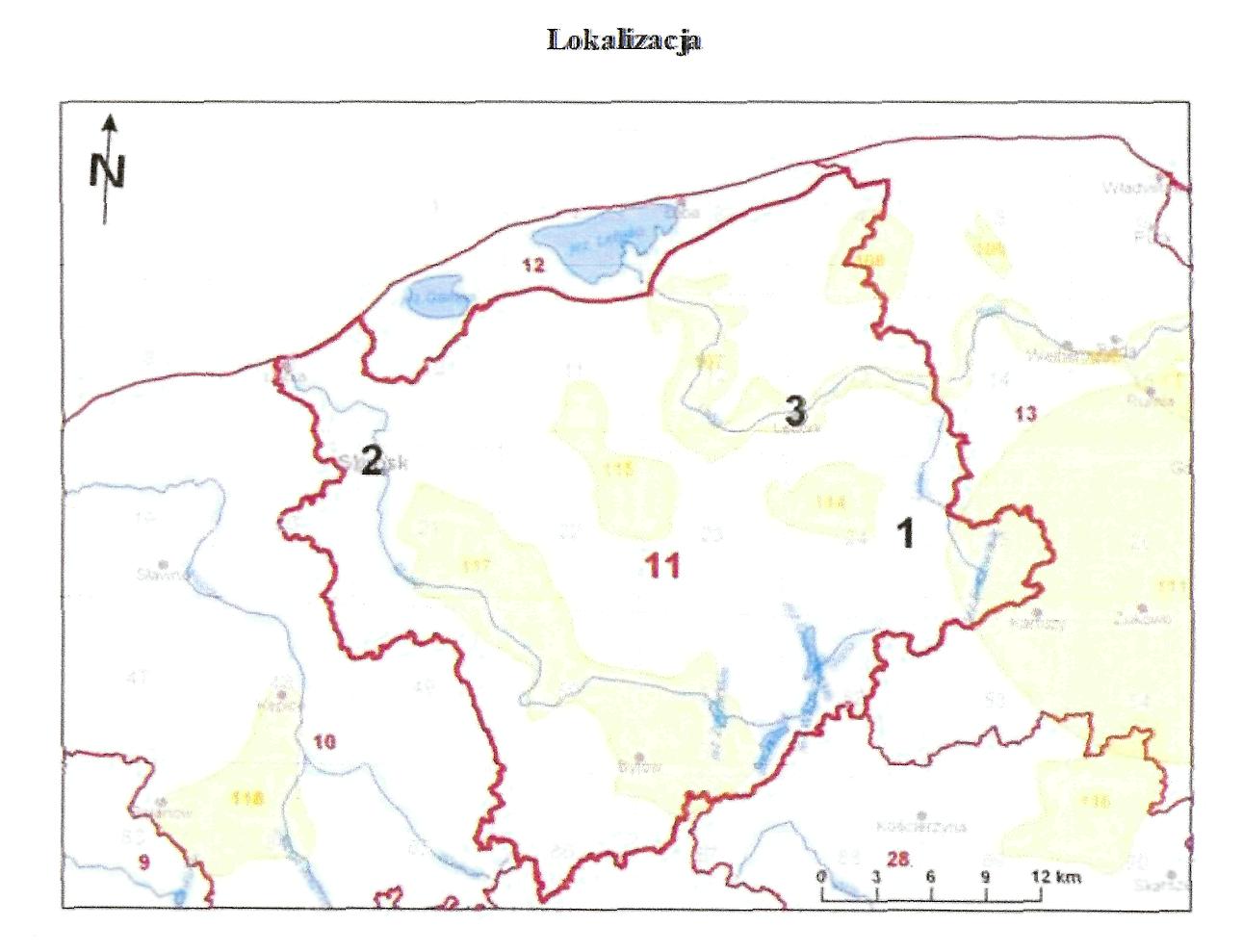 Symbol JCWPd:11       Q1-3, (Ng), (Pg), (Cr)(z)   gdzie: - Q – wody porowe w utworach piaszczystych,- Ng – wody porowe w utworach piaszczystych- Pg – wody porowe w utworach piaszczystych,- Cr – wody szczelinowe w utworach węglanowych,- z – wody lokalnie zasoloneW utworach czwartorzędowych występują jeden, dwa lub trzy poziomy wodonośne, przy czym dolny poziom ma kontakt hydrauliczny z lokalnie występującym poziomem Ng-Pg lub zasolonym piętrem kredowym.Obszar jednolitych części wód podziemnych oznaczony nr JCWPd:11 obejmuje powiaty: Słupski, m. Słupsk, bytowski, lęborski, wejherowski, kartuski i obejmuje zlewnie Słupii, Łupawy i Łeby.Główne poziomy wodonośne występują w utworach czawartorzędowych. Wyróżnia się zasobna struktury pradoliny Redy-Łeby (GZWP 107) oraz innych głównych zbiorników wód podziemnych.GZWP występujące w obrębie JCWPd: 107, 108, 111, 114, 115, 117.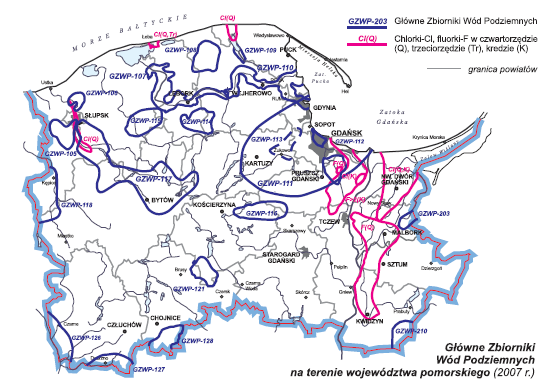 Schemat przepływu wód podziemnych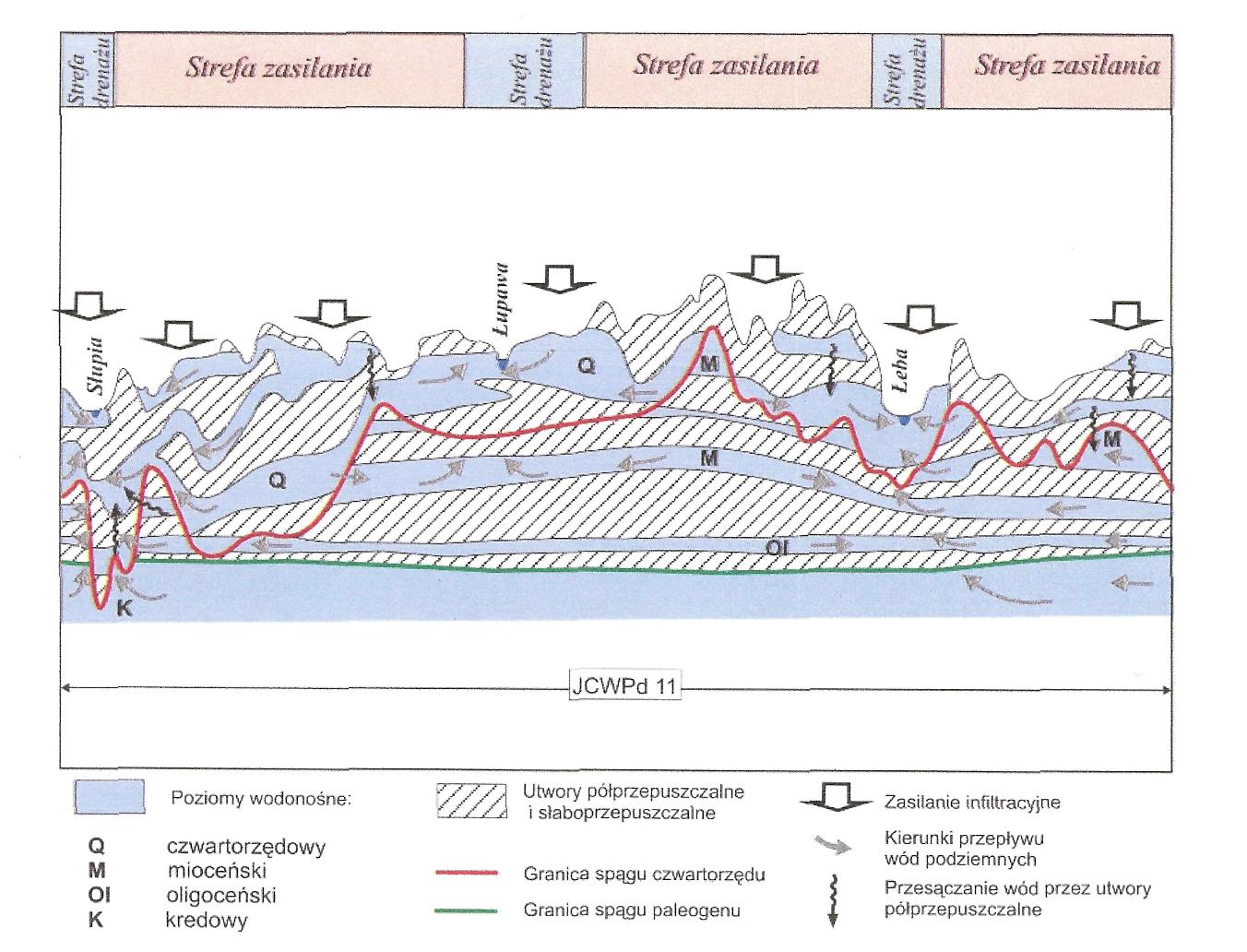 Szczegółowy opis charakterystyki geologicznej i hydrologicznej zweryfikowanych JCWPd zawarto w poniższej tabeliStan JCWPd nr 11 jest  oceniany jako dobry i niezagrożony. Nie przewidziano żadnych odstępstw (derogacji) w odniesieniu do celów środowiskowych.Identyfikacja  celów środowiskowych dla wód powierzchniowych oraz obszarów chronionych, ustalonych na mocy art. 4 RDWW pierwszym etapie planowania gospodarowania wodami w Polsce, cele środowiskowe dla części wód zostały oparte głównie na wartościach granicznych poszczególnych wskaźników fizyko - chemicznych, biologicznych i hydromorfologicznych określających stan ekologiczny wód powierzchniowych oraz wskaźników chemicznych świadczących o stanie chemicznym wody, odpowiadających warunkom osiągnięcia przez te wody dobrego stanu, z uwzględnieniem kategorii wód, wg Rozporządzenia Ministra Środowiska z dnia 20 sierpnia 2008 r. w sprawie sposobu klasyfikacji stanu jednolitych części wód powierzchniowych (Dz. U. z 2008 r. Nr 162, poz. 1008). Ustalając wymagania co do celów środowiskowych, uwzględniono różnicę między częściami wód, wynikającą z ich statutu, w zależności czy część wód została uznana za naturalną czy za silnie zmienioną, bądź sztuczną. Dla wód naturalnych wymagane jest osiągnięcie przez wody co najmniej dobrego stanu ekologicznego wód, natomiast dla wód wyznaczonych jako silnie zmienione lub sztuczne wymaga się dotrzymania warunków odpowiadających dobremu lub powyżej dobrego potencjałowi wód. W obydwu przypadkach konieczne jest dodatkowo dotrzymanie co najmniej dobrego stanu chemicznego, aby mówić o osiągnięciu dobrego stanu przez wody. Dla ustalania celów środowiskowych został uwzględniony również obecny stan części wód, dla spełnienia wymogu niepogarszania ich stanu, zgodnie z wymaganiami RDW. Tym samym dla części wód będących obecnie w bardzo dobrym stanie ekologicznym, celem środowiskowym będzie utrzymanie tego stanu.Poniżej zestawiono w ujęciu tabelarycznym informacje o wartościach granicznych dla dobrego stanu i dobrego potencjału ekologicznego wód, jak również wymagań dla bardzo dobrego stanu ekologicznego wód, w zakresie podstawowych wskaźników biologicznych i fizyko-chemicznych wody. Wskaźniki stanu hydrologicznego i morfologicznego wód obecnie zostały wyznaczone w sposób ogólny (bez wartości liczbowych) jedynie dla I klasy jakości wód wg w/w rozporządzenia, zatem nie są one uwzględniane dla wskazania wartości odpowiadających pojęciu celu środowiskowego. Podano również informację o liczbach części wód, w poszczególnych kategoriach wód w obszarze dorzecza, dla których wymagane jest osiągnięcie odpowiednich wartości wskaźników, odpowiadających celom środowiskowym. Wskazano również liczby części wód w poszczególnych kategoriach, dla których konieczne jest przedłużenie terminu osiągnięcia określonych celów środowiskowych, z uwagi na występujące specyficzne uwarunkowania, uniemożliwiające osiągnięcie tych celów do roku 2015.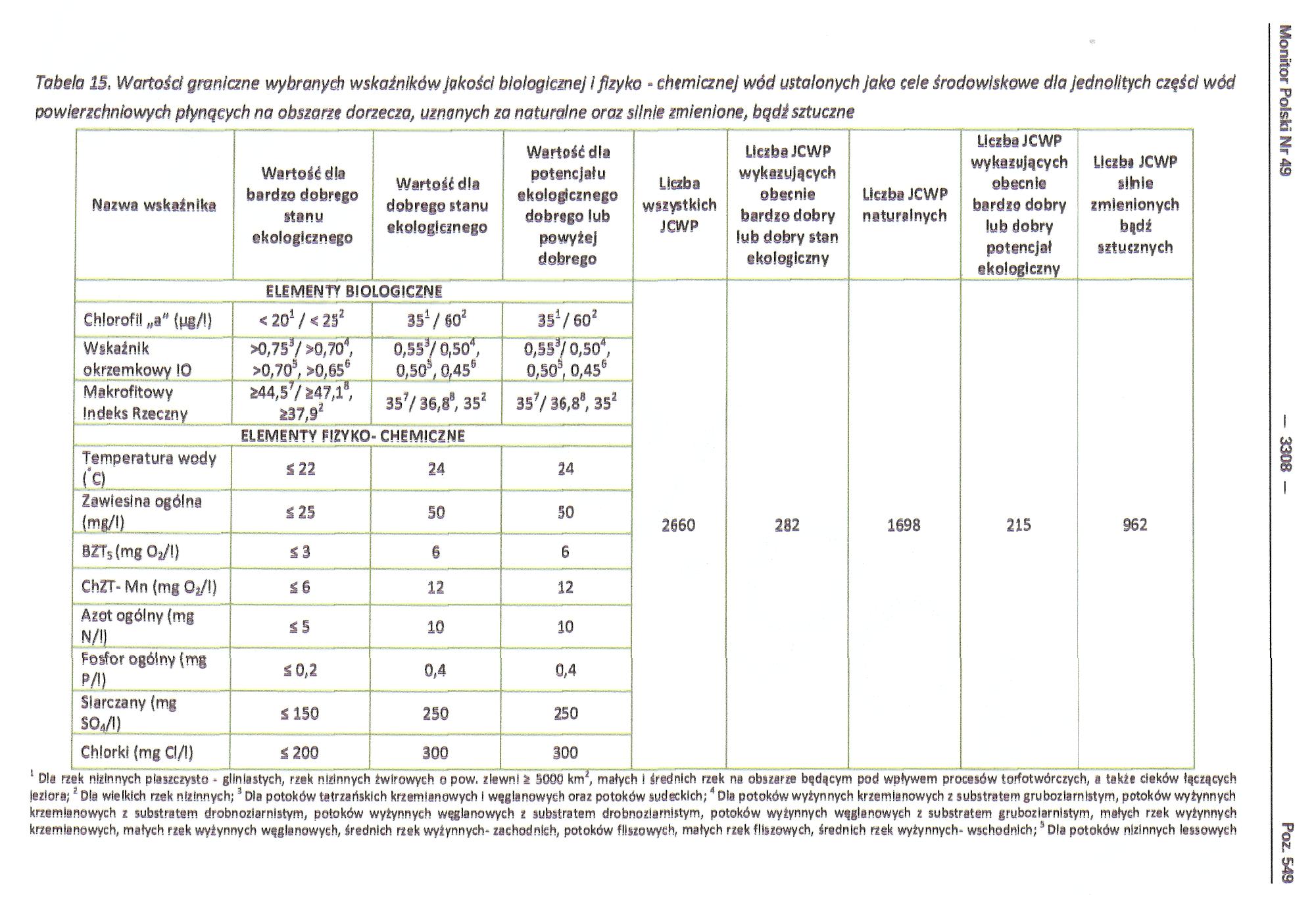 Odprowadzane wody opadowe z projektowanej fermy drobiu nie będą nosić znamion powyższych wskaźników dla tego należy uznać, iż cele środowiskowe nie będą zachwiane a warunki zostaną dotrzymane.Ocena wpływu działalności/inwestycji na stan JCW Ustalenie czynników oddziaływania działalności na stan wód.Dobry stan ekologiczny i dobry potencjał ekologiczny wyznaczane są na podstawie: elementów biologicznych jakości wód oraz wspierających je :elementów hydromorfologicznych jakości wódelementów fizykochemicznych jakości wód  Weryfikacja przedsięwzięcia pod kątem zgodności z art. 4.7 RDW uwzględnia ocenę wpływu przedsięwzięcia na następujące wskaźniki jakości wód w ramach poszczególnych elementów jakości wód:  Elementy biologiczneSkład i liczebność flory wodnej:- Fitoplankton- Fitobentos- Makrofity- Skład i liczebność bezkręgowców bentosowych- Skład, liczebność i struktura wiekowa ichtiofaunyElementy hydromorfologiczne wspierające elementy biologiczne (system hydrologiczny, ciągłość rzeki i warunki morfologiczne)Elementy fizykochemiczne:Stan fizyczny – temperatura i zawiesina ogólna Warunki tlenoweZasolenieZakwaszenieSubstancje biogenneMając na uwadze powyżej wskaźniki, oraz prace fermy oraz pobór wód głębinowych w warunkach nie odbiegających od normalnych można stwierdzić, że ferma w żaden sposób nie wpłynie na pogorszenie się powyższych elementów środowiska naturalnego. Ocena wpływu czynników oddziaływania na poszczególne wskaźniki stanu wód powierzchniowych i podziemnychBudowa i eksploatacja ujęcia głębinowego nie będzie powodowała dopływu zanieczyszczeń do wód podziemnych, przez co nie wpłynie na pogorszenie stanu chemicznego wód podziemnych, jak również nie będzie miała negatywnego wpływu na cele środowiskowe dotyczące stanu ilościowego wód podziemnych i powierzchniowych.W toku analizy nie stwierdzono że projektowana instalacja może negatywnie wpłynąć  na pogorszenie się stanu ekologicznego lub potencjału ekologicznego albo zagrożenie nieosiągnięciem dobrego stanu bądź potencjału ekologicznego wód powierzchniowych i podziemnych, inwestycja może być realizowana.2.4.	Charakterystyka całego przedsięwzięcia i warunki użytkowania terenu	w fazie realizacji i eksploatacji lub użytkowania2.4.3.	Warunki wykorzystania terenu w fazie eksploatacji przedsięwzięcia Budynki inwentarskie będą zaopatrywane w wodę z ujęcia własnego. Inwestor będzie stosował technologie bezściekową. Mycie obiektu po zakończeniu cyklu prowadzone będzie przy użyciu zamgławiacza, które prowadzi się parą wodną bez żadnych środków i preparatów Na koniec przeprowadzana jest dezynfekcja polegająca na termozamgławianiu pomieszczeń środkami dezynfekującymi, która przeprowadzana jest przez firmę posiadająca stosowne uprawnienia.Ścieki socjalne odprowadzane będą do szczelnego zbiornika bezodpływowego posadowionego przy budynku socjalno-magazynowym. Wody opadowe odprowadzane będą powierzchniowo, na terenie nieruchomości 115, gdyż ok. 50% działki stanowi powierzchnia biologicznie czynna (trawa, ziemia nieutwardzona). Na terenie fermy  nie planuje się  projektowania kanalizacji deszczowej. Teren fermy drobiu w czasie rozpoczęcia swej działalności będzie  uzbrojony jedynie w kanalizację sanitarną podłączoną do zbiornika bezodpływowego zlokalizowanego przy budynku socsjalno-biurowym. Wody opadowe z terenu wokół budynków inwentarskich swobodnie będą wsiąkać w ziemię. Takie zagospodarowanie wód opadowych nie narusza przepisów ochrony środowiska, a jednocześnie umożliwia zatrzymanie wód opadowych w obrębie tej samej zlewni.Zgodnie z treścią Rozdziału 4.12.1. BREF-u „Niezanieczyszczonym wodom deszczowym z dachów i dróg można pozwolić na swobodne wsiąkanie w grunt lub odprowadzić do rowów melioracyjnych lub innych miejsc zrzutów. Biorąc pod uwagę sposób zbierania i przechowywania wód opadowych należy również rozważyć możliwość użycia zebranych wód np. do czyszczenia”. Wobec powyższego zagospodarowanie wód opadowych z terenu fermy nie narusza postanowień dokumentu referencyjnego. Na terenie gospodarstwa nie będzie składowisk nawozu, które mogłyby być źródłem zanieczyszczenia wód opadowych spływających po terenie. Całość obornika powstająca podczas produkcji na terenie gospodarstwa z projektowanych dziewięciu kurników wywożona będzie każdorazowo po zakończeniu cyklu, na podstawie porozumienia z  OKECHAMP S.A. ul. Dąbrowskiego 259, 60-406 Poznań – porozumienie stanowi - Załącznik nr 9.Odpadów niebezpiecznych nie planuję się wytwarzać na terenie fermy podczas normalnej pracy instalacji.Odpady z produkcji (tzw. produkty uboczne) i inne odpady będą odbierane przez uprawnionego odbiorcę. Odpady komunalne będą gromadzone w specjalnym pojemniku i odbierane na podstawie umowy z odbiorcą tego typu odpadów i wywożone na składowisko. W związku z wejściem w życie z dniem 01 lipca 2013r. „ustawy śmieciowej”  gospodarstwo będzie miało nadany indywidualny nr konta bankowego za gospodarowanie odpadami komunalnymi na terenie gminy Czarna Dąbrówka.Odpady inne, np. złom, będą wywiezione do punktu jego skupu.Energia elektryczna wykorzystywana jest do:-	do oświetlenia kurników i innych pomieszczeń socjalno - gospodarczych,-	szafy sterującej do podawania (dawkowania) paszy, -	zasilania wentylatorów.Roczne zapotrzebowanie na energię elektryczną wynosi ok. 120 MWh. Dostawcą energii elektrycznej będzie Koncern Energetyczny „ENERGA - OBRÓT” S.A. w Gdańsku2.5.	Główne cechy charakterystyczne procesów technologicznychOpis technologiczny procesu chowuInstalacja projektowanego kurnika  W skład instalacji technologicznej jednego kurnika wchodzą:1 silos paszowy o pojemności 24 ton, paszociąg główny z zespołem napędowym, sterowaniem i przyłączem do silosów,2 linie paszowe,4 linie pojenia kropelkowego.Z silosów na paszę - paszociąg główny zasila w pasze kosze zasypowe linii paszowych, w których zamontowane są czujki pojemnościowe. Zadawanie paszy odbywa się automatycznie. Linie pojenia zasilane są wodą zimną z węzła wodociągowego w sterowni w hydroforni. Woda dostarczana jest rurami PE do zaworów regulacyjnych środkowych poszczególnych linii pojenia.Przez paszociąg oraz linie pojenia pasza i woda rozprowadzana jest na całej powierzchni użytkowej kurnika. Po skończonym cyklu odchowu brojlerów paszociągi i linie pojenia podnoszone są na wysokość ok. 2,5 m za pomocą zawieszeń linowych i wciągarki w celu mechanicznego usunięcia pomiotu. Podczas przerwy pomiędzy cyklami hodowli  wnętrze kurnika – ściany, posadzka i sufit, są dokładnie myte i dezynfekowane, dotyczy to również instalacji technologicznej.Obok systemu wentylacji kurnika brojlerów oraz instalacji technologicznej tj. ciągów paszowych i linii pojenia, podstawowym czynnikiem decydującym o hodowli jest obsługa weterynaryjna. System wentylacji musi utrzymywać zadaną temperaturę (330C – 200C) w kurniku, w zależności od dnia cyklu hodowli oraz utrzymywać wilgotność powietrza 75 %. Na obiektach będzie zainstalowana instalacja wentylacja ścienno- kominowa.  	Regulacja temperatury i wilgotności odbywa się automatycznie przez regulatory i serwomotory sterujące stopień otwarcia zaworów wentylacyjnych nawiewnych i obroty wentylatorów wyciągowych.Instalacja wodociągowa kurnika zasilana będzie z własnego ujęcia głębinowego a następnie poprzez hydrofornie do sieci wodociągowej doprowadzonej do obiektów. 	Do ogrzewania wszystkich projektowanych obiektów inwentarskich zaprojektowano kotłownie centralną (węglową) o mocy 3 x 600 kW oraz zamontowano po 4 nagrzewnice gazowe Super Star 100 kW, które będą używane tylko w razie awarii kotła.Oprowadzenie wód opadowych – powierzchniowo do gruntu.Na terenie fermy przewidziano ponadto do obsługi kurników:szczelne pojemniki na konfiskaty,zbiornik bezodpływowy do gromadzenia ścieków socjalnych przy budynku socjalno-magazynowym,pojemnik (kontener) na odpady komunalne,nagrzewnice gazowe.silosy paszowestudnię głębinową do zaopatrzenie w wodę kurniki i budynek socjalno-biurowyProces pojenia drobiuWoda do kurników dostarczana będzie z własnego ujęcia głębinowego. Ptaki będą miały zapewniony swobodny dostęp do wody. Zastosowany system pojenia kropelkowego zapewnia dostateczną ilość wody przez cały czas i zapobiega rozlewaniu się wody tak, aby utrzymać jak najniższą wilgotność ściółki. W 1 cyklu, do pojenia dla każdego z kurników, zużywa się               736,85 m3 .Woda przeznaczona jest na cele technologiczne: •	pojenie drobiu•	mycie urządzeń i pomieszczeń (zamgławianie),oraz cele bytowe:•	woda do picia, •	potrzeby sanitarno-higieniczne.2.6.	Przewidywane rodzaje i ilości zanieczyszczeń, wynikające z funkcjonowaniaplanowanego przedsięwzięcia2.6.2.	Pobór wody i ściekiPobór wodyGospodarstwo rolne Inwestora będzie zaopatrywane w wodę z własnego ujęcia głębinowego. Drób będzie pojony w systemie bezodpływowym. Do pojenia drobiu stosuje się poidła automatyczne – kurczaki są pojone przy pomocy poidełek kropelkowych. Woda przeznaczona jest na cele technologiczne: pojenie drobiumycie urządzeń i pomieszczeń (zamgławianie),oraz cele bytowe:woda do picia, potrzeby sanitarno-higieniczne.Zużycie wody w fermie  przedstawiono w poniższej tabeli i kształtować się będzie następująco:Sposób wyliczenia:Zużycie wody na potrzeby pojenia drobiu w  budynku inwentarskim wynosi 0,3 dcm3/d:               tj. 0,3 dm3/d *43 dni(cykl) x 57120sztuk = 736,85 m3/kurnik/cykl.więc 736,85 m3 * 9 kurników = 6631,65 m3/cyklRocznie 6631,65  m3 * 6 cykli = 39789,90 ≈ 39790 m32.6.6. Porównanie proponowanej techniki z najlepszymi dostępnymi technikami BATDo porównania wzięto techniki BREF oraz BAT oraz sposoby zapobiegania i/lub ograniczania oddziaływania na środowisko.Poniżej został zamieszczony opis zrealizowanych, będących w realizacji i planowanych działań mających na celu zapobieganie lub ograniczania emisji, w odniesieniu do wymagań ochrony środowiska określonych w przepisach szczegółowych oraz w dokumentach referencyjnych opisujących Najlepsze Dostępne Techniki prowadzenia chowu drobiu w opisywanym gospodarstwie. Wymagania Najlepszej Dostępnej Techniki (BAT) zostały zidentyfikowane w oparciu o dokumenty wymienione w  poniższej tabeli. Eksploatacja instalacji w Fermie drobiu w miejscowości Czarna Dąbrówka prowadzona będzie zgodnie z zasadami:przeciwdziałania zanieczyszczeniom poprzez zapobieganie ich powstawaniu, skuteczne ograniczanie ich wprowadzania do środowiska;właściwy dobór paliw, surowców i materiałów eksploatacyjnych zapewniających ograniczenie ich negatywnego oddziaływania na środowisko;ograniczenie do niezbędnego minimum, uzasadnionego potrzebami technologicznymi, wielkości emisji z instalacji w warunkach odbiegających od normalnych (rozruch, awaria, likwidacja);zapobiegania w oparciu o posiadane środki, wdrożone procedury, możliwości techniczne, powstawanie zakłóceń w procesach technologicznych i operacjach technicznych w celu ograniczenia oddziaływania ich skutków na środowisko,Najlepszej Dostępnej Techniki oraz Kodeksu Dobrej Praktyki Rolniczej.Poniżej zestawiono najważniejsze, w aspekcie uwarunkowań związanych z funkcjonowaniem fermy prowadzącej chów brojlerów, wymagania wynikające z Najlepszej Dostępnej Techniki, weryfikowane w BREF’ie.I tak w zakresie:technik związanych z organizacją działalności i zarządzaniem należy uwzględnić sprawy związane:ze szkoleniem, kształceniem i motywowaniem personelu i obsługi,z optymalizacją kontroli i sterowania procesami,z zapewnieniem wystarczającej konserwacji w celu utrzymania wysokiego poziomu sprawności urządzeń technologicznych i pomocniczych,z zapewnieniem rewizji instalacji i ich remontów planowych po zakończeniu cyklu produkcyjnego w budynkach inwentarskich,    b)  technik ograniczania emisji do wód należy dążyć do:ograniczania do minimum zużycia wody w chowie brojlerów (bez ograniczania ilości wody dla potrzeb pitnych brojlerów),mycia pomieszczeń i urządzeń za pomocą zamgławiacza z dodatkiem biodegradowalnych środków powierzchniowoczynnych,  rejestracji zużycia wody, wykrywania i usuwania przecieków,  zastosowania automatycznego systemu poideł smoczkowych. Stosowane są poidła firmy "Roxel" z Holandii i "Val" z USA, które umieszczone są poniżej rurek doprowadzających wodę. System ten nie odnotowuje ubytku wody przez rozchlapywanie lub kapanie na ściółkę, ponieważ poniżej smoczków zamontowane są małe kubeczki, w których zbiera się woda uciekająca ptakom w trakcie pojenia.  c)  technik ograniczania emisji do powietrza należy dążyć do:zapewnienia dobrze zaizolowanych pomieszczeń o wentylacji mechanicznej z podłogą pokrytą ściółką,transportowania paszy do silosów przy pomocy systemu podajników w rurach co eliminuje kontakt paszy z powietrzem, a zatem eliminuje całkowicie pylenie,zapewnienia właściwego poziomu białka w paszy w poszczególnych etapach żywienia, tak aby ograniczyć do minimum ilość wydalanego azotu przez brojlery. d) technik minimalizacji ilości odpadów stałych odprowadzanych na składowisko należy dążyć do:minimalizacji generowania odpadów stałych, selektywnego magazynowania odpadów,przekazania pomiotu jako nawozu naturalnego.e) technik minimalizacji zużycia energii należy dążyć do:  izolacji cieplnej budynku zwłaszcza w regionach o niskiej średniej temperaturze,  optymalizacji wentylacji z odrębną regulacją temperatury w każdym budynku i minimalizacji wymiany powietrza w okresie zimy,unikania oporów przepływu w systemie wentylacji przez częste sprawdzanie i czyszczenie kanałów i wentylatorów (czyszczenie łopatek i żaluzji wentylatorów, wraz z ich okresowym wyważaniem i wymianą łożysk),stosowania energooszczędnego oświetlenia.Porównanie opisanych w niniejszym wniosku aspektów działalności planowanej Instalacji do chowu brojlerów z wymaganiami określonymi w ogólnym europejskim dokumencie referencyjnym BREF dotyczącym Najlepszej Dostępnej Techniki  stosowanej w odniesieniu do chowu kurcząt brojlerów upoważnia do stwierdzenia, że spełnia ona wymagania dotyczące stosowania Najlepszych Dostępnych Technik (BAT), wziąwszy pod uwagę techniczne i ekonomiczne możliwości tej instalacji. Instalacja nie będzie stanowiła zagrożenia dla środowiska naturalnego. Zastosowana technologia pozwala na osiągnięcie wysokiego poziomu ochrony środowiska jako całości.Metody ochrony środowiska wodnegoPlanowana ferma drobiu w miejscowości Czarna Dąbrówka chronić będzie wody powierzchniowe poprzez:Racjonalne gospodarowanie wodą we wszystkich etapach procesu technologicznego,Wykorzystywanie zamgławiacza do dezynfekcji i czyszczenia kurników.Magazynowanie ścieków bytowych w  szczelnych, bezodpływowych zbiornikach oraz wywożenie ścieków do „zewnętrznej” oczyszczalni ścieków.Na fermie drobiu kluczową pozycję w bilansie zużycia wody zajmuje pojenie drobiu. Głównym czynnikiem wpływającym na wielkość zużycia wody w pojeniu odgrywa rodzaj zastosowanych poideł oraz stan techniczny urządzeń i instalacji służących do jej poboru i rozprowadzania. W celu zminimalizowania zużycia wody bez szkód dla stanu zdrowotności kurcząt we wszystkich kurnikach zastosowany jest automatyczny system poideł smoczkowych. Stosowane są poidła firmy "Roxel" z Holandii i "Val" z USA, które umieszczone są poniżej rurek doprowadzających wodę. System ten nie odnotowuje ubytku wody przez rozchlapywanie lub kapanie na ściółkę, ponieważ poniżej smoczków zamontowane są małe kubeczki, w których zbiera się woda uciekająca ptakom w trakcie pojenia. Wysoka wydajność poideł (1 poidło na 54 - 66 sztuk brojlerów) ma istotny wpływ na szybkość dostarczenia odpowiedniej ilości wody dla wszystkich ptaków. W celu dokładnego wyczyszczenia i odkamienienia systemu stosuje się środki VIRKON i CID20, które usuwają pozostałości organiczne i nieorganiczne, zapobiegają osadzaniu się wapnia i żelaza, usuwają kamień, wykazują działanie bakteriobójcze, wirusobójcze i grzybobójcze.W dezynfekcji pomieszczeń używane są: preparat SANIBIOTEC (skuteczny w walce z kokcydiozą) i formalina.Metody ochrony wód powierzchniowych Instalacja nie pobiera wód powierzchniowych, ani też nie wytwarza ścieków technologicznych. Ścieki  bytowe odprowadzane są do zbiornika bezodpływowego. Zatem instalacja nie oddziałuje bezpośrednio na stan tych wód.Zasady współpracy z zewnętrznymi instalacjami do oczyszczania ścieków W instalacji - tzn. w budynkach inwentarskich - nie powstają ścieki technologiczne. Ścieki bytowe powstają w budynku w części socjalnej. i będą  gromadzone są w zbiorniku bezodpływowym który będzie zainstalowanym budynku socjalno-magazynowym. Metody ochrony wód podziemnych Woda na potrzeby eksploatacji instalacji pobierana będzie z własnego ujęcia głębinowego. Właściwa eksploatacja ujęcia na terenie działki nr 115 w Rokicinach   spowodują, że budowa i eksploatacja przedsięwzięcia nie będzie powodowała dopływu zanieczyszczeń do wód podziemnych, przez co nie wpłynie na pogorszenie stanu chemicznego wód podziemnych, jak również nie będzie miała negatywnego wpływu na cele środowiskowe dotyczące stanu ilościowego wód podziemnych.			Zbiornik bezodpływowy na ścieki bytowe oraz wszelkie połączenia technologiczne będą szczelne, aby nie następowało przesiąkanie zanieczyszczeń do gleby i dalej do wód podziemnych.  Wytworzony pomiot kurzy stanowi naturalny nawóz, który systematycznie po skończonym cyklu produkcyjnym przekazywany jest podmiotom zewnętrznym do nawożenia (inwestor posiada  porozumienie z jedną z największych firm w Polsce produkującą pieczarki OKECHAMP S.A. ul. Dąbrowskiego 259, 60-406 Poznań). Wszystkie czynności produkcyjne, związane z możliwością zanieczyszczenia podłoża, w tym usuwanie pomiotu kurzego odbywają się w zamkniętych pomieszczeniach inwentarskich o szczelnych podłożach.Uwzględnianie powyższych warunków eliminuje możliwość zanieczyszczania wód podziemnych w trakcie eksploatacji fermy.	Stosowane przez fermę drobiu metody ochrony wód podziemnych spełniają wymagania ochrony środowiska wynikające z najlepszej dostępnej techniki określonej w dokumentach referencyjnych.3.	OPIS ELEMENTÓW  PRZYRODNICZYCH  ŚRODOWISKA,	OBJĘTYCH  ZAKRESEM  PRZEWIDYWANEGO 	ODDZIAŁYWANIA  PLANOWANEGO  PRZEDSIĘZIĘCIA	NA  ŚRODOWISKO3.1.	Położenie fizyczno-geograficzne Planowane  przedsięwzięcie (budowa projektowanego przedsięwzięcia i budowa ujęcia głębinowego) jest zlokalizowane na obszarze administracyjnym miejscowości gminy Czarna Dąbrówka, we wsi Rokiciny w powiecie Bytowskim.	Gmina Czarna Dąbrówka położona jest w północno-zachodniej części województwa pomorskiego. Od północy graniczy z gminą Potęgowo i Cewice, od wschodu z gminą Dębnica Kaszubska, od południa z gminą Borzytuchom, Bytów, Parchowo, od zachodu z gminą Sierakowice. Gmina Czarna Dąbrówka położona jest w obrębie mezoregionów: Pojezierza Kaszubskiego (południowa część gminy) oraz Pojezierza Bytowskiego (zachodnia część gminy).  Mezoregiony te rozdziela umowna granica, którą wyznacza rynna rzeki Stropnej oraz jezioro Żukowskie i dalej jezioro Jasień. Obszary prawnie chronione zajmują w gminie powierzchnię 727,9 ha, tj. 24,4 % powierzchni gminy. Do najważniejszych zaliczyć można obszary objęte Naturą 2000, do których zaliczono Dolinę Słupi, Dolinę Łupawy, jeziora lobeliowe. Południową część gminy obejmuje Park Krajobrazowy Dolina Słupi utworzony w 1981 r. Jest to jeden z najstarszych parków krajobrazowych w Polsce. 3.2.	Ukształtowanie powierzchni i geomorfologiaKrajobraz gminy ma niezwykle urozmaiconą rzeźbę. Jest on ciekawy ze względu na obfitość wałów moren czołowych W południowo-zachodniej części terenu znajdują się rozległe połacie pagórków morenowych. Na południowych terenach rozciąga się płaska wysoczyzna morenowa. Każdemu z wyżej wymienionych obszarów towarzyszą liczne rynny jeziorne powstałe w wyniku erozji jak również działania moreny dennej. Na północnych i południowo-zachodnich rubieżach całkiem pokaźne tereny tworzą równiny sandrowe. Na niemal każdej z wymienionych form pojawiają się liczne wytopiska. Całkiem częste są też akumulacje torfowiskowe. Szczegółowych informacji dotyczących znaczenia terminów użytych w podrozdziale należy szukać w leksykonie geograficznym. Wymienione formy rzeźby terenu wskazują, że teren gminy Czarna Dąbrówka ma niezwykle zróżnicowane ukształtowanie powierzchni. 	Obszar gminy czarna Dąbrówka pod względem geomorfologicznym charakteryzuje się dużym urozmaiceniem, typowym dla obszarów pojezierzy młodoglacjalnych. Wyróżnić tu należy cztery zasadnicze formy ukształtowania terenu:-	Wysoczyzny moreny dennej-	Wyniesienia moreny czołowej-	Rynny polodowcowe;-	Równiny sandrowe3.3.	Budowa geologicznaTeren objęty planowaną inwestycją to wysoczyzna morenowa (falista, płaska, pagórkowata strefa marginalna, wały moren akumulacyjnych) z roślinnością pól uprawnych z glebami bielicowymi, rdzawymi i glebami płowymi (pseudobielicowe), w podłożu z glinami i piaskami gliniastymi i piaskami na glinie. Ponadto występują gleby torfowe murszowe. Grunty orne to najczęściej gleby klasy IV i V, podobnie jak użytki zielone. Funkcje rolnicze wykształciły się na terenach niezalesionych, o lepszych warunkach glebowych. Gleby wokół rzek i jezior są najczęściej podmokłe.3.4.	Wody podziemneZasoby eksploatacyjne wód podziemnych w Polsce na podstawie „Rocznika Statystycznego Rzeczypospolitej Polskiej” wynosiły na dzień 31.12.2001 roku 1 616 720 m3. W granicach województwa pomorskiego i na jego obrzeżach wydzielono pierwotnie 21 Głównych Zbiorników Wód Podziemnych. Są to wyjątkowo zasobne struktury wodonośne o znacznym rozprzestrzenieniu i dobrej jakości wody, niewymagające skomplikowanego uzdatniania, zapewniające szacunkowe zasoby dyspozycyjne w wielkości ponad 1,5 mln m3/dobę. Po weryfikacji w 2005 roku utrzymano 17 Głównych Zbiorników Wód Podziemnych. Z tej liczby w całości na obszarze województwa pomorskiego leżą: GZWP Nr 107, 108, 109, 110, 111, 112, 114, 115, 116, 117, 121, 203 oraz częściowo GZWP Nr 118, 126, 127, 128, 210. Przeważają zbiorniki czwartorzędowe, w tym otwarte do powierzchni – doliny i pradoliny oraz zamknięte – międzymorenowe i kopalne. Spośród 8 najzasobniejszych zbiorników czwartorzędowych o zasobach przekraczających 100 tys. m3/dobę, wydzielonych w Polsce Północnej, trzy oraz fragment czwartego zlokalizowane są w woj. pomorskim.                  Do grupy tej należą: GZWP Pradoliny Kaszubskiej i rzeki Redy (Nr 110), GZWP Bytów (Nr 117), GZWP Pradoliny Łeby (Nr 107) oraz część GZWP Iława (Nr 210).Według „Planu zagospodarowania przestrzennego województwa pomorskiego” wielkość lokalnych zasobów szacowana jest na około 7 897 mln m3 wody. Wody podziemne, ze względu na ich duże zasoby oraz wysoką jakość, są bardzo ważnym źródłem zaopatrzenia ludności w wodę pitną. W województwie pomorskim stanowią one również główne źródło zaopatrzenia dla przemysłu. Z powodu ich gospodarczego znaczenia oraz powszechnego zagrożenia jakości, zostały one objęte programem Państwowego Monitoringu Środowiska.W rejonie przedsięwzięcia zostały wyznaczony jeden Główny Zbiornik Wody Podziemnej GZWP-114. Północno-zachodnia część powiatu kartuskiego położona jest w zasięgu GZWP-114. Dla GZWP-14 została przyjęta „Dokumentacja hydrogeologiczna Głównego Zbiornika Wód Podziemnych nr 114 – Maszewo”, określająca warunki hydrogeologiczne dla ustanowienia obszaru ochronnego czwartorzędowego zbiornika wód podziemnych „Maszewo”.Pierwszy poziom użytkowych wód podziemnych tworzą piaszczyste utwory zlodowacenia północnopolskiego, związane ze stadiałem głównym. Miąższość tej warstwy wynosi na ogół 20 – 40 m. pietra czwartorzędowego. Zwierciadło górnego poziomu jest zwykle swobodne. Wydajność waha się w granicach 50 – 70 m3/h. Współczynnik filtracji wynosi 0,22 – 0,41 m/h. Dolny poziom budują piaski różnoziarniste o miąższości 20 – 40 m. Wydajność jednostkowa osiąga wartość rzędu około 3 m3/h.Na terenie inwestycji nie jest prowadzony Państwowy Monitoring Środowiska. Wody podziemne badano wyłącznie pod względem przydatności do picia. Dotychczasowe wyniki badań nie wskazują na to by przejawiały tendencję pogorszenia jakości.W tabeli poniżej zestawiono cechy charakterystyczne dla  GZWP-114 Poniższa mapa przedstawia rozkład Głównych Zbiorników Wody podziemnej na terenie województwa pomorskie.Ogólne zagrożenia wód podziemnychNajkorzystniejsze warunki naturalnej ochrony posiadają starsze poziomy wodonośne – kredowy, trzeciorzędowy i czwartorzędowo-trzeciorzędowy, całkowicie izolowane od powierzchni terenu.Wody czwartorzędowych warstw wodonośnych na obszarze gminy są w większości dobrze, rzadziej średnio izolowane nadkładem glin, o miąższości od kilku m do 10-50 m.  Jednakże potencjalnymi ogniskami ich zanieczyszczeń są gospodarstwa rolne, oczyszczalnie ścieków oraz dzikie wysypiska odpadów. Na obszarach użytków rolnych i lasów stopień zagrożenia wód podziemnych jest niski. Warunki hydrogeologiczneNa kształtowanie się warunków hydrogeologicznych na obszarze gminy Czarna Dąbrówka wpływ mają utwory kredowe, trzeciorzędowe, a zwłaszcza czwartorzędowe. W województwie pomorskim wyróżnić można trzy piętra wodonośne: kredowe, trzeciorzędowe i czwartorzędowe. Poniżej przedstawiono ich charakterystykę ogólną.Piętro kredowe występuje w ośrodku szczelinowym i porowym. Poziom prowadzi wody pod ciśnieniem subartezyjskim i artezyjskim, o powierzchni piezometrycznej nachylonej w kierunku doliny Wisły i Żuław. Poziom tworzą wapienie i margle o różnym stopniu szczelinowatości oraz piaski drobnoziarniste. Strop strefy szczelin na ogół nie pokrywa się ze stropem osadów węglanowych. Utrudnia to kontakt hydrauliczny wód tego poziomu z wodami płytszych poziomów wodonośnych.  Miąższość strefy szczelin wynosi od kilku do 54-62 m. Piętro trzeciorzędowe jest głównym użytkowym poziomem wodonośnym a jego parametry hydrologiczne są dobrze rozpoznane. Poziom trzeciorzędowy eksploatowany jest wtedy, gdy brak jest nadległych warstw wodonośnych czwartorzędowych. Trzeciorzędowy poziom wodonośny zasilany jest dopływem lateralnym wód z obszaru wysoczyzn morenowych, a częściowo przez ascenzję wód kredowych. Czwartorzędowe piętro wodonośne występuje powszechnie. Utwory wodonośne zbudowane są: z osadów piaszczystych lodowcowych i wodnolodowcowych zlodowaceń północnopolskich, osadów piaszczystych interglacjału eemskiego  oraz rzecznych osadów holoceńskich w dolinach rzek. W czwartorzędowym piętrze wodonośnym odrębne poziomy i warstwy wodonośne bywają połączone w wyniku nafiltrowania. Najczęściej wyróżnianym poziomem jest tzw. poziom międzymorenowy, ale ze względu na jego gorsze parametry głównym użytkowym poziomem wodonośnym jest poziom czwartorzędowo-trzeciorzędowy. Poziom ten budują osady piaszczyste zlodowaceń południowopolskich oraz piaski miocenu i oligocenu o miąższości do 20 m. Poziom plejstoceńsko-holoceński na obszarze Żuław tworzą piaski i żwiry wodnolodowcowe i holoceńskie rzeczne, przykryte namułami i mułkami, miejscami utworami organicznymi. Poziom zasilany jest dopływem lateralnym z obszaru wysoczyzny i z piętra kredowego. Nie stanowi on jednak podstawy do zaopatrzenia w wodę z uwagi na znaczne zawartości żelaza i manganu Warunki hydrogeochemiczneNa omawianym terenie  występuję w  większości warstwa czwartorzędu.   Wydobywane wody podziemne wymagają uzdatniania, dlatego też wszystkie ujęcia wód                     podziemnych wyposażone są w stacje uzdatniania (odżelazianie, odmanganianie). 
Miejscowości korzystające z wodociągów, zaopatrywane są w wodę z ujęć podziemnych, ujmujących wody czwartorzędowego poziomu wodonośnego. Ujęcia indywidualne wykorzystują na ogół wody holoceńskie. Warunki hydrogeologiczne na terenie gminy są dobre. Główna warstwa wodonośna czwartorzędu położona jest bezpośrednio pod glinami zwałowymi zlodowacenia bałtyckiego i zbudowana jest z różnoziarnistych piasków, pospółek i żwirów. Miąższość warstwy waha się w granicach od kilku do kilkunastu metrów, a znaczny zasięg terytorialny nadaje jej charakter zbiornika wód podziemnych. Jakość wody pitnej nadzorowana jest przez Państwowy Powiatowy Inspektorat Sanitarny w Bytowie, a badania laboratoryjne próbek wody zlecane są Powiatowej Stacji Sanitarno – Epidemiologicznej w Lęborku. Sprawozdania z badań bakteriologicznych i fizyko-chemicznych próbek wody przeznaczonej do spożycia przez ludzi, z ostatnich lat (2005-2007) pokazują, iż woda surowa ze wszystkich ujęć wody na terenie obu gmin oraz woda pitna dostarczana do odbiorców spełnia wymagania dotyczącą wskaźników fizyko-chemicznych, organoleptycznych i bakteriologicznych określonych w Rozporządzeniu Ministra Zdrowia w sprawie jakości wody przeznaczonej do spożycia przez ludzi (Dz. U. 2007 nr 61 poz. 417), które to rozporządzenie dokonuje wdrożenia przepisów dyrektywy 98/83/EC w sprawie jakości wody przeznaczonej do spożycia przez ludzi. Ochrona wód podziemnychWarstwa wodonośna usytuowana jest dość głęboko, bo na głębokości 35m i występowanie przed nią nieprzepuszczalnych warstw gliny powoduje, że warstwa wodonośna jest dobrze zabezpieczona przed napływem powierzchniowych zanieczyszczeń co pozwala na urządzenie strefy ochronnej ujęcia głębinowego o mniejszym zasięgu. Prawidłowa eksploatacja obiektów inwentarskich jak i ujęcia głębinowego nie powinna nieść żadnych zagrożeń. Krótkotrwałe, niewielkie iniekcje zanieczyszczeń jakie mogą mieć miejsce w trakcie budowy i eksploatacji (transport samochodowy) pozostaną bez wpływu na jakość wód podziemnych. Znacząca emisja zanieczyszczeń mogła by wystąpić wyłącznie w sytuacjach awaryjnych a takich się nie przewiduje.Zagrożenia wód podziemnychNajkorzystniejsze warunki naturalnej ochrony posiadają starsze poziomy wodonośne – kredowy, trzeciorzędowy i czwartorzędowo-trzeciorzędowy, całkowicie izolowane od powierzchni terenu.Wody czwartorzędowych warstw wodonośnych na obszarze gminy są w większości dobrze, rzadziej średnio izolowane nadkładem glin, o miąższości od kilku m do 10-50 m.  Jednakże potencjalnymi ogniskami ich zanieczyszczeń są gospodarstwa rolne, oczyszczalnie ścieków oraz dzikie wysypiska odpadów. Na obszarach użytków rolnych i lasów stopień zagrożenia wód podziemnych jest niski. 6.	OPIS  ANALIZOWANYCH  WARIANTÓW  Wariant technologiczny Parametry pracy w warunkach odbiegających od normalnych:Chów drobiu jest procesem ciągłym z ustalonymi parametrami pracy, wynikającymi z cyklu produkcyjnego.W warunkach fermowych warunkami odbiegającymi od normalnych są: epizootie, zaniki dostaw mediów: prądu i wody, awarie systemów transportu: pasz, wody, pomiotu, ekstremalne warunki pogodowe – szczególnie w zakresie wysokich temperatur.Przeciwdziałaniu masowym chorobom służy: dobór ras hodowlanych o korzystnym genotypie, zakup kwalifikowanego materiału hodowlanego, stały nadzór weterynaryjny z bieżącą realizacją cyklu szczepień.Na okoliczność zakłóceń w dostawie energii elektrycznej każdy obiekt zasilany będzie    poprzez awaryjny agregat prądotwórczy firmy „Vett – MiM” Wola typu 56Vet PR SW 620/141/17 o mocy 20 kW.  Na wypadek braku dostaw wody (awaria studni głębinowej) zorganizowana będzie dostawa wody beczkowozami. Systemy transportu pasz, pomiotu, rozprowadzania wody do poideł będą na bieżąco konserwowane. W przypadku wysokich temperatur trwających przez dłuższy czas ograniczy się dostawy pasz. W sytuacjach ekstremalnych można będzie stosować polewanie dachów wodą lub wtryskiwać mgłę wodną do kurników. Wnioskodawca będzie  przygotowany do podejmowania odpowiednich działań w przypadku powstania zakłóceń w procesach technologicznych i operacjach technicznych w celu ograniczenia ich skutków dla środowiska, zgodnie z wypracowanymi wewnętrznymi procedurami.W sytuacjach awaryjnych można liczyć się ze wzrostem lub spadkiem zapotrzebowania na pasze, media. W sytuacjach nadzwyczajnych może wystąpić wzrost ilości padłych ptaków.   W raporcie o oddziaływaniu przedsięwzięcia na środowisko powinno się rozpatrzyć co najmniej dwa warianty i dokonać wyboru wariantu korzystniejszego dla środowiska. Mogą to być warianty:•	Wariant proponowany przez przedsiębiorcę:  budowa 9 obiektów inwentarskich o łącznej liczbie stanowisk 5144080 sztuk drobiu (57120/obiekt).•	budowa jednego podobnego obiektu inwentarskiego o maksymalnej liczbie stanowisk dla  39 000 sztuk drobiu.6.1. Wariant proponowany przez przedsiębiorcęWariant ten polega na budowie dziewięciu obiektów inwentarskich (liczba stanowisk                 57120 sztuk drobiu/obiekt) oraz budowy ujęcia własnego na działce nr 115 o łącznej powierzchni 7,34 ha położonej w miejscowości Rokiciny. Efektem takiego rozwiązania będzie:•	w pełni zagospodarowany teren działki 115,•	osiągnięcie maksymalnego, możliwego do uzyskania poziomu produkcji mięsa drobiowego,•	uzyskanie nawozów naturalnych (pomiot kurzy),•	wykorzystanie słomy pszennej jako ściółki,•	zachowanie standardów czystości środowiska poza obszarem działki 115,•	brak uciążliwego oddziaływania na sąsiednich terenach a zwłaszcza na terenach zabudowanych. 	Planowana realizacja inwestycji ma na celu spełnienie wszystkich wymogów ochrony środowiska, bezpieczeństwa i komfortu pracy.6.2. Racjonalny wariant alternatywnyWariant ten polega na budowie jednego mniejszego obiektu inwentarskiego na działce nr  115 ,o łącznej powierzchni 7,34 ha położonej w miejscowości Rokiciny.Efektem takiego rozwiązania będzie niepełne wykorzystanie powierzchni działki – pozostanie obszar nie wykorzystany, nie nadający się do prowadzenia innego rodzaju działalności gospodarczej w rolnictwie. Rozwiązanie jest niekorzystne z ekonomicznego punktu widzenia, pozostawiając niewykorzystany obszar mogący przynosić wymierne korzyści dla inwestora. 6.3. Uzasadnienie wyboruPrzyjęty przez inwestora wariant jest korzystny dla środowiska, ponieważ oznacza się zmniejszonym do minimum oddziaływaniem na środowisko a jednocześnie pełnym wykorzystaniem obszaru działki nr 115 o łącznej powierzchni 7,34 ha położonej w miejscowości Rokiciny.•	niekorzystne i uciążliwe oddziaływanie przedsięwzięcia zostanie zmniejszone do minimum i nie przekroczy dopuszczalnych standardów poza obszarem inwestowania (obszar działki 115), co poświadczają obliczenia emisji hałasu i analiza emisji zanieczyszczeń do powietrza,•	planowane przedsięwzięcie po przez budowie własnego ujęcia głębinowego nie spowoduje konfliktów społecznych przy zwiększonym poborze wody z wodociągu gminnego,•	planowane przedsięwzięcie nie będzie wymagać realizacji obiektów infrastrukturalnych chroniących środowisko (np. oczyszczalnia ścieków, oczyszczanie emitowanych gazów i substancji),•	planowane przedsięwzięcie nie powoduje powstawania ścieków technologicznych, ścieki sanitarno-bytowe będą gromadzone w szczelnym zbiorniku bezodpływowym i wywożone do najbliższego punktu zlewnego, przez koncesjonowanego odbiorcę.•	planowane przedsięwzięcie nie spowoduje znaczącego wzrostu ruchu samochodów ciężarowych w porównaniu do aktualnej sytuacji transportowej i bliskiej lokalizacji drogi gminnej.Przyjęty do realizacji wariant został wybrany po analizie następujących elementów:- ochrony walorów krajobrazowo-przyrodniczych,- wymaganych rozwiązań projektowo- technicznych,- możliwości wykorzystania istniejącej infrastruktury drogowej i technicznej,- względów ekonomicznych planowanego przedsięwzięcia,- powstawania jak najmniejszych emisji zanieczyszczeń do środowiska.	W raporcie rozpatrywany jest jeden konkretny wariant lokalizacyjny. Zgodnie z informacjami uzyskanymi od inwestora wariant został zoptymalizowany pod kątem:- istnienia stosownych instalacji, - położenia w obrębie terenu, do którego inwestor posiada tytuł prawny,- bliskości niezbędnej infrastruktury technicznej i drogowej,- zapewnienia właściwego i zgodnego z przepisami ochrony środowiska funkcjonowania  przedsięwzięcia. 	Zaproponowana lokalizacja została wybrana optymalnie. Przemawiają za tym następujące czynniki:- lokalizacja w miejscu oddalonym od skoncentrowanej zabudowy wsi, - lokalizacja w pobliżu dróg dojazdowych,- dostępna infrastruktura techniczna,- położenie poza miejscami podlegającymi ochronie.Zaletą wybranego systemu chowu – jest możliwość przechowywania znacznej ilości drobiu przeznaczonego do intensywnego chowu oraz niższy koszt budowy pomieszczeń i ich wyposażenia, a także warunki bytowania ptaków zbliżone do naturalnych. Obrany system jest powszechnie stosowany i zalecany w przypadku hodowli brojlerów. Ponadto, w systemie ściółkowym nie powstają ścieki produkcyjne ani technologiczne. Wybrany system pojenia zapewnia szybkie i skuteczne pojenie zwierząt. Sposób zagospodarowania obornika oraz pozostałych odpadów powstałych w wyniku planowanej działalności – odbywać się będzie zgodnie z zasadami ochrony środowiska.Argumentami przemawiającymi za realizacją przedsięwzięcia w wariancie wybranym przez inwestora są: - dopasowanie kształtu projektowanej inwestycji do istniejących możliwości terenowych przy zachowaniu dostatecznych odległości od granicy działki zgodnie z Prawem Budowlanym,- zapewnienie, poprzez nowoczesną technologię, minimalizacji uciążliwości wynikających z funkcjonowania kurników, w tym nie wytwarzanie ścieków technologicznych,-   racjonalna i bezpieczna dla środowiska gospodarka wytwarzanymi odpadami,- znaczna odległość od zabudowy skoncentrowanej, co praktycznie eliminuje możliwość powstania konfliktów społecznych, a po przeniesieniu obecnej hodowli skarg mieszkańców wsi,- brak obecność w najbliższym sąsiedztwie inwestycji (działka nr 115) o podobnym charakterze,Za wariant korzystniejszy dla inwestora ze względów głównie organizacyjno-ekonomicznych  należy uznać wariant proponowany przez wnioskodawcę. Opisywane warianty są równoważne pod względem wpływu na środowisko.8.	UZASADNIENIE  PROPONOWANEGO  PRZEZ WNIOSKODAWCĘ  WARIANTU,  ZE WSKAZANIEM  JEGO  ODDZIAŁYWANIA  NA  ŚRODOWISKOPojęcie „środowisko” zdefiniowano jako ogół elementów przyrodniczych, w tym także przekształconych w wyniku działalności człowieka a w szczególności powierzchnię ziemi, kopaliny, wody powierzchniowe i podziemne, powietrze, zwierzęta, rośliny, krajobraz oraz klimat (art.3 ustawy z dnia 27 kwietnia 2001 r.  Prawo ochrony środowiska). Celem tego rozdziału jest scharakteryzowanie  jakościowe wpływu emisji na środowisko wariantu inwestora.Przyjęto, że wariant inwestora przedstawiony w koncepcji jest korzystniejszy z punktu widzenia zrównoważonego rozwoju, ponieważ planowana budowa obiektów w kierunku rozwoju gospodarstwa rolnego jak i budowa ujęcia głebinowego, z zachowaniem ograniczeń wynikających z przepisów szczególnych, przyniesie korzyści nie tylko inwestorowi ale i szeroko pojętemu środowisku.Identyfikacja wpływu na środowisko:Porównanie wariantu polegającego na realizacji przedsięwzięcia z zatwierdzonym planem zagospodarowania przestrzennegoObszar, na którym zlokalizowana jest omawiana działka 115 w miejscowości Rokiciny, posiada zatwierdzony miejscowy planu zagospodarowania przestrzennego. Działka 115  obręb Rokiciny o pow. 7,43ha posiada oznaczenie R70R(24-R10-R:24-R92-R) i 014KDL (24-014-KDL) – teren rolniczy, inne dopuszczalne przeznaczenie terenu- zabudowa zagrodowa wraz z infrastrukturą techniczną do jej obsługi (możliwe ujęcie głębinowe). W związku z powyższym planowane przedsięwzięcie jest zgodne z obowiązującym planem zagospodarowania przestrzennego.	OPIS PRZEWIDYWANYCH ODDZIAŁYWAŃ PLANOWANEGO PRZEDSIĘWZIĘCIA NA ŚRODOWISKO W CZASIE EKSPLOATACJI OBIEKTUZ charakteru inwestycji wynika, że spowoduje ona trwałą zmianę sposobu zagospodarowania terenu.Zakres oddziaływań inwestycjiOznaczenia: „x” - oddziaływanie występuje, - „-” oddziaływanie nie występuje,                            Z - znacząco,  NZ - nieznacząco, K - krótkotrwałe, D - długotrwałe , R - o regionalnym oddziaływaniu,   L - o lokalnym oddziaływaniu, NO - nieodwracalne, OD - odwracalneGłówne problemy związane z analizowaną działalnością dotyczyć będą właśnie fazy eksploatacji obiektu, a związane będą z:- zagrożeniem środowiska gruntowo-wodnego,- magazynowaniem odpadów,- wzrostem emisji zanieczyszczeń do powietrza.9.1. Ocena wpływu na środowisko gruntowo-wodne	Ewentualne zanieczyszczenie wód podskórnych, nie posiadających znaczenia gospodarczego, może wystąpić w sytuacjach awaryjnych – rozszczelnienie zbiornika z paliwem samochodu ciężarowego z wyciekiem kilkudziesięciu litrów oleju napędowego. Przeciwdziałać temu ma szybka reakcja właściciela terenu oraz powiadomienie straży pożarnej, która dysponuje odpowiednimi środkami do neutralizacji takiego typu zagrożeń. Środowisko gruntowo-wodne, przed negatywnym oddziaływanie projektowanej inwestycji będzie chronione również dzięki zastosowaniu najwyższej jakości rozwiązań technicznych.W prowadzonej obecnie działalności głównym zagrożeniem w warunkach normalnej działalności fermy jest możliwość przedostawanie się surowców płynnych płynów do gruntu, a za jego pośrednictwem do wód podziemnych i powierzchniowych.Na terenie fermy obowiązywać będzie ścisły reżim technologiczny obejmujący następujące zasady postępowania:obiekt wyposażony będzie w szczelną betonową posadzkę,pomiot będzie wywożony bezpośrednio po zakończonym cyklu bez możliwości przetrzymywania na działce nr 115,ścieki socjalne będą kierowane do zbiornika bezodpływowego i wywożone przez koncesjonowaną firmę na czyszczalnie ścieków,brak ścieków technologicznych.Po szczegółowym przeanalizowaniu materiałów dotyczących lokalnych warunków geologicznych i hydrogeologicznych, uwzględnieniu właściwości fizycznych i chemicznych substancji wykorzystywanych w zakładzie oraz proponowanych zabezpieczeń ocenia się, że projektowana inwestycja nie będzie stanowić zagrożenia dla gruntu oraz wód podziemnych. Za taką interpretacją przemawiają następujące fakty:wykonanie przyłączy do istniejących sieci infrastruktury technicznej,skanalizowanie budynku,wykonanie szczelnego podłoża,lokalizację poza strefami ochronnymi funkcjonujących ujęć wód podziemnych.9.1.1.Gospodarka wodnaDoprowadzenie wody do projektowanych kurników odbywać się będzie poprzez przyłącze wodociągowe z rury ciśnieniowej na odcinku od ujęcie głębinowe – hydrofornia.Woda będzie używana do następujących celów:bytowych - na potrzeby pracowników,technologicznych - pojenia zwierząt, zamgławiacza pary,gospodarczych - sprzątanie obiektu.Pomimo, że woda będzie pobierana z ujęcia własnego, eksploatacja nie będzie powodowała dopływu zanieczyszczeń do wód podziemnych, przez co nie wpłynie na pogorszenie stanu chemicznego wód podziemnych, jak również nie będzie miała negatywnego wpływu na cele środowiskowe dotyczące stanu ilościowego wód podziemnych11.	OPIS  PRZEWIDYWANYCH  DZIAŁAŃ  MAJĄCYCH  NA  CELU	ZAPOBIEGANIE,  OGRANICZANIE  LUB  KOMPENSACJĘ PRZYRODNICZĄ  NEGATYWNYCH  ODDZIAŁYWAŃ  NA ŚRODOWISKO,          W  ZCZEGÓLNOŚCI  NA  CELE I  PRZEDMIOT  OCHRONY  OBSZARU  NATURA 2000 ORAZ  INTEGRALNOŚĆ  TEGO  OBSZARU W punkcie tym został zamieszczony opis będących w realizacji  i planowanych działań mających na celu zapobieganie lub ograniczania emisji, w odniesieniu do wymagań ochrony środowiska określonych w przepisach szczegółowych oraz w dokumentach referencyjnych opisujących Najlepsze Dostępne Techniki (BAT) prowadzenia hodowli drobiu w projektowanym gospodarstwie. Eksploatacja instalacji hodowli brojlerów i ujęcia głębinowego na Fermie Drobiu w Rokicinie  prowadzona będzie zgodnie z zasadami:przeciwdziałania zanieczyszczeniom poprzez zapobieganie ich powstawaniu, skuteczne ograniczanie ich wprowadzania do środowiska;właściwy dobór paliw, surowców i materiałów eksploatacyjnych zapewniających ograniczenie ich negatywnego oddziaływania na środowisko;ograniczenie do niezbędnego minimum, uzasadnionego potrzebami technologicznymi, wielkości emisji z instalacji w warunkach odbiegających od normalnych ( rozruch, awaria, likwidacja );zapobiegania w oparciu o posiadane środki, wdrożone procedury, możliwości techniczne, powstawanie zakłóceń w procesach technologicznych i operacjach technicznych w celu ograniczenia oddziaływania ich skutków na środowisko,Najlepszej Dostępnej Techniki oraz Kodeksu Dobrych Praktyk Rolniczych.Poniżej zestawiono najważniejsze, w aspekcie uwarunkowań związanych z funkcjonowaniem fermy prowadzącej hodowlę brojlerów, wymagania wynikające z Najlepszej Dostępnej Techniki, weryfikowane w BREF’ie.I tak w zakresie:technik związanych z organizacją działalności i zarządzaniem należy uwzględnić sprawy związane:ze szkoleniem, kształceniem i motywowaniem personelu i obsługi,z optymalizacją kontroli i sterowania procesami,z zapewnieniem wystarczającej konserwacji w celu utrzymania wysokiego poziomu sprawności urządzeń technologicznych i pomocniczych,z zapewnieniem rewizji instalacji i ich remontów planowych po zakończeniu cyklu produkcyjnego w budynku inwentarskim,b)    technik ograniczania emisji do wód należy dążyć do:ograniczania do minimum zużycia wody w hodowli brojlerów (bez ograniczania ilości wody dla potrzeb pitnych brojlerów),mycia pomieszczeń i urządzeń za pomocą myjki ciśnieniowej z dodatkiem biodegradowalnych środków powierzchniowoczynnych lub zamgławiaczem pary, rejestracji zużycia wody,dbanie o dobry stan urządzeń do poboru wody,wykrywanie i usuwanie przecieków,zastosowanie automatycznego systemu poideł kropelkowych. Stosowane będą poidła firmy „Roxel”, które umieszczone są poniżej rurek doprowadzających wodę. System ten nie odnotowuje ubytku wody przez rozchlapywanie lub kapanie na ściółkę, ponieważ poniżej smoczków zamontowane są małe kubeczki, w których zbiera się woda uciekająca ptakom w trakcie pojenia.  c)    technik ograniczania emisji do powietrza należy dążyć do:dobrze zaizolowanych pomieszczeń o wentylacji mechanicznej z podłogą pokrytą ściółką,transport paszy do silosów będzie przy pomocy systemu podajników w rurach co eliminuje kontakt paszy z powietrzem, a zatem ogranicza całkowicie pylenie,zwracanie szczególnej uwagi na poziom białka w poszczególnych etapach żywienia, tak aby ograniczyć do minimum ilość wydalanego azotu przez brojlery. d)    technik minimalizacji ilości odpadów stałych odprowadzanych na składowisko należy dążyć do:minimalizacji generowania odpadów stałych, selektywnego magazynowania odpadów,zewnętrznego wykorzystania (pomiotu kurzego) jako nawozu  w rolnictwie.e)    technik minimalizacji zużycia energii należy dążyć do:-     izolacji cieplnej budynku zwłaszcza w regionach o niskiej średniej temperaturze,-    optymalizacji wentylacji z odrębną regulacją temperatury w każdym budynku i  minimalizacji wymiany powietrza w okresie zimy,-    unikania oporów przepływu w systemie wentylacji przez częste sprawdzanie i czyszczenie kanałów i wentylatorów (czyszczenie łopatek i żaluzji wentylatorów, wraz z ich okresowym wyważaniem i wymianą łożysk),-    stosowania energooszczędnego oświetlenia.Porównanie opisanych w niniejszym punkcie aspektów działalności projektowanej przedmiotowej Instalacji do chowu brojlerów z wymaganiami określonymi w ogólnym europejskim dokumencie referencyjnym BREF dotyczącym Najlepszej Dostępnej Techniki  stosowanej w odniesieniu do chowu kurcząt brojlerów upoważnia do stwierdzenia, że spełniać  ona będzie wymagania dotyczące stosowania Najlepszych Dostępnych Technik (BAT), wziąwszy pod uwagę techniczne i ekonomiczne możliwości tej instalacji. Instalacja nie będzie stanowiła zagrożenia dla środowiska naturalnego. Zastosowana technologia pozwalać będzie na osiągnięcie wysokiego poziomu ochrony środowiska jako całości.Realizacja planowanego (i skumulowanego z istniejącym) przedsięwzięcia oraz projektowane zagospodarowanie terenu działki nr 115 w m. Rokiciny, będą zawierały rozwiązania pozwalające na pełne rozpoznanie prognozowanych oddziaływań przedsięwzięcia na środowisko.Realizacja planowanego przedsięwzięcia gwarantuje przyjęcie następujących rozwiązań, które powinny chronić środowisko przed nadmierną ingerencją:- ferma będzie się zaopatrywać w wodę z  własnego ujęcia,- wytwarzane ścieki socjalno-bytowe będą odprowadzane do szczelnym zbiorniku  bezodpływowym i stamtąd wywożone na oczyszczalnię ścieków,  - wody opadowe nie będą ujmowane w system kanalizacji deszczowej, - emisja zanieczyszczeń do atmosfery ze źródeł technologicznych nie będzie przekraczać  dopuszczalnych poziomów,- proces produkcyjny będzie w zasadzie procesem małoodpadowym a wytwarzane odpady  (głównie odpady inne niż niebezpieczne) będą zagospodarowane zgodnie z przepisami  ochrony środowiska,- emisja hałasu nie będzie stanowiła uciążliwości dla terenów sąsiednich i powinny zostać  dotrzymane normy środowiskowe zarówno dla pory dziennej jak i nocnej.Skuteczność minimalizacji zagrożeń zależy od:- doboru właściwych rozwiązań chroniących środowisko,- solidności i fachowości wykonawstwa przedsięwzięcia,  - przestrzegania, w trakcie eksploatacji, obowiązujących przepisów prawa w zakresie ochrony  środowiska i zdrowia ludzi.W zakresie ochrony wód podziemnych i powierzchniowychOgraniczenie wpływu na środowisko gruntowo-wodne planowanych działań inwestycyjnych należy upatrywać w wykonaniu urządzeń oczyszczających. Przewiduje się:skierowanie ścieków sanitarnych do zbiornika bezodpływowego,brak ścieków technologicznych,uszczelnienie miejsc składowania odpadów i surowców (wewnątrz obiektów inwentarskich).brak płyty obornikowej zlokalizowanej na zewnątrz budynków12.	PORÓWNANIE  PROPONOWANEJ  TECHNOLOGII Z  TECHNOLOGIĄ  SPEŁNIAJĄCĄ  WYMAGANIA  	O  KTÓRYCH  MOWA  W  ART.143  USTAWY  PRAWO  OCHRONY  ŚRODOWISKAPrzedsięwzięcie realizowane będzie instalacją dostosowaną do hodowli brojlerów kurzych od dnia zerowego do maksymalnie 43 dnia życia. Produkcja prowadzona będzie projektowanych jednokondygnacyjnych budynkach inwentarskich w technologii ściołowej. W skali rocznej planowane jest 6 cykli produkcyjnych. Chów brojlerów kurzych odbywać się będzie zgodnie z wymogami BAT: bardzo wysoki reżim sanitarny, pełna automatyzacja zadawania pasz i pojenia.stosowanie substancji o małym potencjale zagrożeńEksploatacja  planowanego przedsięwzięcia – „Ferma chowu drobiu” na działce          nr 115 w m. Rokiciny – będzie związana z procesem technologicznym, w którym nie występuje zagrożenie ze strony stosowania substancji o większym potencjale zagrożeń. Jedynym zagrożeniem dla pracowników „Fermy chowu drobiu” oraz środowiska mogą być niebezpieczne substancje emitowane przez silniki spalinowe pojazdów dostarczających pasze i inne materiały do produkcji brojlerów oraz wywóz brojlerów po zakończeniu cyklu hodowlanego. Skala tego zagrożenia jest taka jak w przypadku sąsiedztwa ciągu komunikacyjnego o małym natężeniu ruchu drogowego. efektywne wytwarzanie oraz wykorzystanie energiiPrzedsięwzięcie nie służy do wytwarzania energii. Energia elektryczna będzie wykorzystywana wyłącznie do celów technologicznych (np. napęd wentylatorów, zasilanie pompy do poboru wody w studni) oraz oświetleniowych. Przewiduje się zastosowanie oświetlenia energooszczędnego.zapewnienie racjonalnego zużycia wody i innych surowców oraz materiałów i paliwW przypadku wybranego wariantu jedynym użytkowanym składnikiem zasobów naturalnych będzie woda stosowana dla potrzeb technologicznych produkcji brojlerów, dla potrzeb gospodarczych (utrzymanie czystości obiektów inwentarskich), dla potrzeb socjalno-bytowych oraz dla utrzymania zieleni. Woda będzie pobierana do tego celu z własnego ujęcia głębinowego.15.	PRZEDSTAWIENIE  PROPOZYCJI  MONITORINGU	ODDZIAŁYWANIA  PLANOWANEGO  PRZEDSIĘWZIĘCIA NA  ETAPIE    JEGO  BUDOWY  I  EKSPLOATACJI  LUB UŻYTKOWANIAW fazie realizacji przedsięwzięcia nie przewiduje się prowadzenia monitoringu. Zaleca się jedynie kontrolę stanu technicznego wykorzystywanych urządzeń a także prowadzonych robót w celu uniknięcia zanieczyszczenia gruntu substancjami ropopochodnymi (wyciek oleju z niesprawnych maszyn lub pojazdów).Zakres korzystania ze środowiska przez projektowaną „Fermę chowu drobiu”  obejmuje przede wszystkim emisję hałasu oraz zanieczyszczeń emitowanych do powietrza atmosferycznego. Stąd obowiązek prowadzenia aktualizowanej co pół roku ewidencji ilości pyłów wprowadzanych do powietrza i co dwa lata emisji hałasu oraz przedstawiania tych informacji w formie przewidzianej przepisami ochrony środowiska.Wyniki powyższych badań będą cennym źródłem informacji na temat rzeczywistych skutków oddziaływania przedsięwzięcia i umożliwią weryfikację zasięgu jego uciążliwego oddziaływania.  W ramach monitoringu dla własnego ujęcia głębinowego należy zapewnić właściwe warunki sanitarne i techniczne we wnętrzu obudowy eksploatowanych studni,w celu ochrony jakości wody podziemnej ujmowanej otworem powierzchnię terenu w bezpośrednim sąsiedztwie otworu studziennego należy utrzymywać w czystości,zaleca się przynajmniej raz w miesiącu skontrolować szczelność połączeń instalacji tłoczącej wodę z eksploatowanej studni,zaleca się okresowe kontrolowanie składu fizyko-chemicznego wody nieuzdatnionej z częstotliwością 1 raz w roku,W ocenie osób sporządzających niniejszy raport nie występują przesłanki do prowadzenia innego rodzaju monitoringu.17.	STRESZCZENIE  W  JĘZYKU  NIESPECJALISTYCZNYM	Zadaniem niniejszego raportu jest analiza oddziaływania na środowisko inwestycji, dla  przedsięwzięcia polegającego na „budowie dziewięciu obiektów inwentarskich do chowu drobiu oraz budynkiem socjalno-magazynowym i wiatą magazynową” jako infrastruktura towarzysząca do realizacji przedmiotowego przedsięwzięcia wybudowana będzie własna studnia głębinowa. Kurniki wraz z infrastrukturą usytuowane będzą poza centrum wsi, oddalone ok. 800 m od zwartej zabudowy mieszkaniowej w centrum wsi. W sąsiedztwie projektowanej fermy znajduje się pojedyncza zabudowa mieszkaniowa oddalona o 450 m od projektowanego najbliższego obiektu inwentarskiego. Ferma położona będzie śród terenów rolnych. Projektowane obiekty przeznaczone będą do chowu 342720 szt./cykl brojlerów każdy, co daje roczną łączną ilość  - 9084480szt tj.12334,92 DJP (17 szt./m2). Na przedmiotowej działce obecnie prowadzona jest produkcja rolna w postaci nasadzeń Łubinu i płodów ozimych. Chów odbywać się będzie w systemie podłogowym, na ściółce ze słomy żytniej. Oprócz dziewięciu obiektów inwentarskich na działce 115 znajdować się będą jeszcze budynek kotłowni węglowej, budynek socjalno-magazynowy oraz wiata magazynowa na słomę.Dane gabarytowe pojedynczego kurnika:						Długość				L = ok. 143,00 m		Szerokość 				B = ok. 24,50 m		Wysokość średnia			Hśr = 8,50 m		Powierzchnia zabudowy		AZ = ok. 3500,0 m2		Powierzchnia użytkowa hali	AU = ok. 3360,0 m2.W skład instalacji technologicznej jednego kurnika wchodzić będą:jeden silos paszowe o  pojemności 40 m3.paszociąg główny – podajnik spiralny, d = 100 mm z zespołem napędowym, sterowaniem i przyłączem do silosu na paszępaszociągi Augermatic. Linia paszowa składa się z zespołu napędowego, kosza zasypowego, rur rozprowadzających, zawieszeń linii, wciągarki i karmideł 4 linie pojenia kropelkowego. Linia pojenia składa się z rur rozprowadzających z zaworkami kropelkowymi, zawieszenia linii i rur, zaworu regulacyjnego środkowego, węża przyłączeniowego z zaworem kulowym, wciągarki.Wentylatory dachowe 13 szt. o wydajności  25000m3/hWentylatory ścienne szczytowe 4 szt. o wydajności  40000m3/h	Planowane przedsięwzięcie budowlane kwalifikuje się do przedsięwzięć mogących wpływać na środowisko, w rozumieniu przepisów art. 173 ust. 2 ustawy z dnia 3 października 2008 r. o udostępnianiu informacji o środowisku i jego ochronie, udziale społeczeństwa w ochronie środowiska oraz o ocenach oddziaływania na środowisko (Dz. U. z 2008 r. Nr 199, poz. 1227).	Uciążliwości, które wystąpią na etapie budowy inwestycji, będą krótkotrwałe i ustąpią niezwłocznie po zakończeniu prac, a związane będą z:emisją hałasu powstającego w wyniku pracy urządzeń,zwiększeniem stopnia zanieczyszczenia powietrza atmosferycznego cząstkami pyłu, gazów spalinowych i kurzu,wzrostem ryzyka wystąpienia awarii związanej z rozlewem substancji ropopochodnych z zastosowanych urządzeń i maszyn rolniczych.W fazie użytkowania – przedsięwzięcie generować będzie odpady komunalne oraz inne, ścieki socjalno-bytowe, hałas komunikacyjny oraz związany z pracą urządzeń wentylujących, amoniak, pył PM10 i PM2,5. Zastosowany system chowu spowoduje, że ścieki technologiczne nie będą wytwarzane. W wyniku zastosowanej technologii, właściwego sposobu żywienia zwierząt, doboru odpowiedniego rodzaju pokarmu, właściwego sposobu przechowywania zwierząt oraz systematycznej dezynfekcji pomieszczeń, uregulowanej gospodarki odpadami poprodukcyjnymi i wodno-ściekowej – wszelkie uciążliwości związane z emisją zapachu, najbardziej istotną uciążliwością wynikającą z funkcjonowania kurników - zostaną ograniczone do minimum.Inwestor nie będzie budował płyty obornikowej oraz składował na niej pomiotu kurzego co znacznie ograniczy emisję odoru.Przedsięwzięcie znajduje się poza wszelkimi formami ochrony przyrody oraz zabytkami czy obiektami o istotnym znaczeniu kulturowym bądź archeologicznym.W fazie użytkowania inwestycja:nie wpłynie negatywnie na ludzi, zwierzęta oraz rośliny;związana będzie z e zmiana użytkowania terenu z produkcji rolniczej na produkcję drobiunie wpłynie na stan wód podziemnych i powierzchniowych;nie wpłynie negatywnie na klimat akustyczny - lokalizacja kurników z daleka od granic nieruchomości spowoduje, że hałas związany z pracą urządzeń wentylujących, na granicy działki – będzie niższy od poziomu dopuszczalnego;wpłynie na powietrze – inwestycja wiąże się z głównie z emisją amoniaku, jednak zastosowana technologia oraz dbałość o prawidłowe przeprowadzanie cyklu produkcyjnego, na każdym z jego etapów oraz brak płyty obornikowej – zminimalizuje emisję odoru do powietrza.inwestycja nie wpłynie negatywnie na zdrowie ludzi z uwagi na znaczną odległość od zabudowy mieszkaniowej.	Niniejsze opracowanie zostało sporządzone na zasadzie prognozowania możliwości wpływu na środowisko i czynników mogących powodować naruszenie obecnego stanu środowiska. Obrana metoda prognozowania opiera się na obserwacji i analizie oddziaływania istniejących obiektów na przedmiotowym terenie –  projektowanej fermy drobiu.Inwestycja nie będzie związana z trwałym wykorzystywaniem zasobów środowiska, a zwłaszcza tych nieodnawialnych oraz nie zalicza się do inwestycji mogących zwiększyć ryzyko wystąpienia awarii.Na etapie użytkowania obiektu podjęte zostaną działania zmierzające do stałego monitorowania stopnia oddziaływania na środowisko. Wszelkie urządzenia obsługujące kurniki poddawane będą regularnej kontroli stanu technicznego.Ze względu na swoją lokalizację – kurniki ani infrastruktura niezbędna do funkcjonowania  projektowanej fermy nie naruszą interesów osób trzecich oraz nie powinny stanowić źródła konfliktów międzyludzkich.	Oddziaływanie planowanego przedsięwzięcia na wszystkie komponenty środowiska naturalnego, tj. ludzi, szatę roślinną, zwierzęta, siedliska przyrodnicze, wody powierzchniowe i podziemne, powietrze, powierzchnię ziemi, klimat i krajobraz, dobra materialne, zabytki i krajobraz kulturowy, pod warunkiem eksploatacji fermy zgodnie z niniejszym opracowaniem i przy zastosowaniu opisanych rozwiązań technicznych i organizacyjnych będzie niższe od ustalonych przepisami standardów jakości środowiska poza terenem własności Inwestora. Przedstawione w opracowaniu założenia przemawiają za realizacją omawianej inwestycji.18.	PODSUMOWANIENa podstawie szczegółowych analiz oddziaływania poszczególnych elementów składających się na uciążliwość dla środowiska, w tym na zdrowie ludzi, zaplanowanego przedsięwzięcia wraz z infrastrukturą w miejscowości Rokiciny na działce nr 115   można stwierdzić, że:Planowane przedsięwzięcie – „Ferma chowu drobiu” – po realizacji opisanych zamierzeń inwestycyjnych zaliczana będzie do grupy mikroprzedsiębiorców w rozumieniu przepisów o swobodzie działalności gospodarczej.Charakter przedsięwzięcia nie budzi kontrowersji, gdyż należy do branży produkcji rolnej.Funkcjonowanie przedsięwzięcia nie spowoduje oddziaływań nieodwracalnych, długoterminowych, toksycznych i skumulowanych.Wielkość i skala oddziaływań mieści się w granicach terenu, do którego Inwestor posiada tytuł prawny, poza krótkoterminowym i przemijającym hałasem powodowanym przez środki transportu.Lokalizacja przedsięwzięcia nie budzi zastrzeżeń formalno-prawnych.Funkcjonowanie instalacji nie zagraża zdrowiu publicznemu i nie grozi poważną awaria przemysłową.Z uwagi na lokalizacje i skalę produkcji nie stanowi przedmiotu zainteresowania społecznego.Teren inwestora ma dostęp do drogi publicznej – wjazd od strony północnej.Analizowany teren  jest objęty aktualnym planem zagospodarowania przestrzennego zgodnym z planowanym zamierzeniem.Na najbliższych obszarach nie ma leśnych kompleksów promocyjnych, parków narodowych, obszarów ochrony uzdrowiskowej oraz terenów na których znajdują się pomniki historii wpisane na listę dziedzictwa światowego.Teren nie posiada walorów krajobrazowych ani chronionej roślinności, nie kwalifikuje się również do obszarów ochrony krajobrazu.Przedmiotowy teren nie jest objęty formami ochrony przyrody w myśl ustawy z dnia             16 kwietnia 2004 r. o ochronie przyrody (Dz.U. z 2009 nr 151 poz. 1220)  oraz nie znajduje się na obszarach „Natura 2000” wymienionych w Załączniku Nr 3 do rozporządzenia Ministra Środowiska z dnia z dnia 16 maja 2005 r.  w sprawie typów siedlisk przyrodniczych oraz gatunków roślin i zwierząt, wymagających ochrony i wyznaczenia obszarów Natura 2000 (Dz.U. z 2005 nr 94 poz. 795).Analizowany teren nie podlega ochronie w myśl ustawy z dnia 23 lipca 2003 r.  o ochronie zabytków i opiece nad zabytkami  (Dz.U. z 2003 r. Nr 162, poz.1568); teren i okoliczne obiekty nie podlegają ochronie jako dobra kultury współczesnej.  Rozwiązania techniczne zaproponowane przez inwestora nie odbiegają od standardów stosowanych na terenie kraju i zagranicą.Proponowane rozwiązania są zgodne z obowiązującymi w Polsce przepisami prawa.Zaplanowane przedsięwzięcie nie naruszy aktualnego stanu środowiska glebowego, wód powierzchniowych i podziemnych w stopniu powodującym jego trwałe zmiany – oceniana inwestycja nie będzie miała szkodliwego wpływu na w/w elementy środowiska,Fermy chowu drobiu oraz ruch samochodów ciężarowych, należą do przedsięwzięć o znacznym oddziaływaniu hałasowym. Część terenów otaczających przyszłą inwestycję należą do obszarów, które nie są chronione przed hałasem i nie podlegają ustawowo jakimkolwiek normom ochrony akustycznej. Obszary chronione – działki zabudowane zabudową mieszkaniową – nie są narażone, co potwierdziły obliczenia akustyczne, na negatywne oddziaływanie hałasu.Technologia przewidziana do zastosowania w planowanym przedsięwzięciu będzie całkowicie bezściekowa. Woda do produkcji i celów socjalnych będzie pobierana z własnego ujęcia a niewielkie ilości ścieków sanitarnych będą gromadzone w zbiorniku bezodpływowym i okresowo usuwane.Opisywana działalność produkcyjna będzie źródłem odpadów powstających w czasie eksploatacji „Fermy chowu drobiu”. Instalacja nie stwarza również zagrożenia pod względem emisji zanieczyszczeń do powietrza atmosferycznego – po przeprowadzonej analizie i rozpatrzeniu zagrożeń jakie mogą stworzyć emisje z „Fermy chowu drobiu” można stwierdzić, iż przy dotrzymaniu opisanych założeń technologicznych instalacja spełni wymogi przepisów i kryteria środowiskowe w zakresie czystości powietrza i nie stworzy uciążliwości dla najbliższych mieszkańców.Ze względu na wystarczającą odległość (około 4 km) przedsięwzięcie nie będzie oddziaływać na najbliższy obszar Natura 2000 PLH 220036 Dolina Łupawy .Przedsięwzięcie nie będzie również stwarzać zagrożeń dla zabytków kultury i pomników przyrody, ponieważ w sąsiedztwie (w zasięgu oddziaływania przedsięwzięcia) nie występują tego typu obiekty.Planowane zamierzenie, przez swój charakter i specyfikę, na dzień dzisiejszy nie wymaga określenia zasad kompensacji przyrodniczej (działań prowadzących do wyrównania szkód dokonanych w środowisku).Planowana inwestycja nie stworzy nadmiernego skażenia jakiegokolwiek komponentu środowiska pod warunkiem uwzględnienia w czasie realizacji projektowanych zaleceń ekologicznych oraz zachowaniu w sposób ciągły w czasie jego eksploatacji zasad dobrej praktyki, higieny i porządku a także zrealizowania wszystkich przewidzianych posunięć zmierzających do minimalizacji jego oddziaływania na sąsiadujących z nią mieszkańców i środowiska.Zaniechanie zaplanowanego przedsięwzięcia spowoduje:pozostawienie istniejącego terenu bez pełnego, możliwego wykorzystania gospodarczego,brak możliwości rozwoju gospodarczego gospodarstwa oraz pozbawienie go dochodówbrak kilku miejsc pracy na lokalnym rynku pracy.Ujęcie głębinoweWpływ budowy ujęcia głębinowego odniesieniu do jego rozmiaru i zakresu nie jest znacząco negatywny na obszar geograficzny i ludność go zamieszkującą.Zasięg oddziaływania studni głębinowej będzie miał charakter lokalny, ograniczony do terenu realizacji przedsięwzięcia. Obecny i perspektywiczny sposób korzystania z terenów okolicznych nie jest narażony na negatywny wpływ przedmiotowej inwestycji, tak jak i inny sposób jego wykorzystania do celów publicznych tj. komunikacja publiczna.Budowa ujęcia nie wpłynie na zwiększenie i złożoność oddziaływania na projektowana infrastrukturę techniczną. Planowane przedsięwzięcie pod względem technologicznym nie jest złożone - jest to inwestycja lokalna. Realizacja inwestycji pozwoli m.in. na zabezpieczenie projektowanego przedsięwzięcia w wodę o odpowiednich parametrach, tj. odpowiednim ciśnieniu i jakości wody przeznaczonej do spożycia przez ludzi i zwierzęta, zgodnie z aktualnie obowiązującymi przepisami.  Inwestycja nie spowoduje niekorzystnego oddziaływania na środowisko w stosunku do stanu istniejącego. Nie spowoduje dodatkowej wycinki zieleni, w tym drzew, nie spowoduje zmian stosunków wodnych, nie spowoduje pogorszenia jakości sanitarnej powietrza w stosunku do stanu istniejącego. Czas trwania oddziaływania odnosi się do czasu realizacji inwestycji, Zasięg oddziaływania przedsięwzięcia będzie miał charakter krótkotrwały, lokalny, ograniczony do terenu realizacji przedsięwzięcia, odwracalny. Jakość oraz zdolność do samooczyszczania środowiska, zasobów naturalnych                                        i krajobrazowych zostaje zachowana.Teren objęty planowaną budową studni głębinowej obejmuje tereny rolnicze. Ujęcie głębinowe – na etapie eksploatacji, nie wpłynie na zmianę krajobrazu. Praktycznie studnia głębinowa umieszczona będzie pod powierzchnią terenu, a spowodowane robotami wiertniczymi niedogodności (wykopy) zostaną usunięte. Po zakończeniu prac teren inwestycji będzie uprzątnięty i przywrócony do stanu funkcjonalności przyrodniczej.Projektowane przedsięwzięcie w fazie realizacji i eksploatacji nie niesie za sobą ryzyka wystąpienia poważnej awarii związanej z używanymi do odwiercenia studni materiałami i technologią robót wiertniczych.Konkluzja:Przedsięwzięcie Budowa dziewięciu obiektów inwentarskich do chowu drobiu oraz budynkiem socjalno-magazynowym i wiatą magazynowa” i z niezbędną infrastrukturą (własne ujęcie głębinowe)  na działce nr 115 (obręb Rokiciny 0024) w m. Rokiciny, które zamierza zrealizować Pan Andrzej Mielewczyk zam. w Dzierżążnie przy  ul. Podgórnej 3, 80-332 Dzierżążno, spełniać będzie wymagania przepisów ochrony środowiska i kwalifikuje się do uzyskania decyzji o środowiskowych uwarunkowaniach umożliwiającej otrzymanie pozwolenia na budowę planowanej fermy drobiu wraz z niezbędną do jej  funkcjonowania infrastrukturą.Nr JCWPdPowierzchnia w km2StratygrafiaLitologiaTyp geochem.utworów skalnychRodzaj utworów budujących warstwę wodonośnąŚredni współczynnik filtracjim/sŚrednia miąższość utworów wodonośnychLiczba poziomów wodonośnychCharakterystyka układu wartwy wodonośnej114094Q, Ng, Pg, CrPiasaki S Porowe 10-5-10-6>402-3W równowadze utwory przepuszczalne i słabo przepuszczalneZużycie wody na potrzeby produkcji broilerówZużycie wody na potrzeby produkcji broilerówZużycie wody na potrzeby produkcji broilerówZużycie wody na potrzeby produkcji broilerówZużycie wody na potrzeby produkcji broilerówZużycie wody na potrzeby produkcji broilerówZużycie wody na potrzeby produkcji broilerówNr budynkuIlość kurZużycie wody [dcm3/dobę]Ilość dni produkcyjnych w cykluZużycie wody [m3/cykl]Ilość cykli w rokuZużycie wody [m3/rok]Budynek 1571200,343736,8564421,1Budynek 2571200,343736,8564421,1Budynek 3571200,343736,8564421,1Budynek 4571200,343736,8564421,1Budynek 5571200,343736,8564421,1Budynek 6571200,343736,8564421,1Budynek 7571200,343736,8564421,1Budynek 8571200,343736,8564421,1Budynek 9571200,343736,8564421,1Łączne zużycie wody w cykluŁączne zużycie wody w cykluŁączne zużycie wody w cykluŁączne zużycie wody w cyklu6631,65Łączne zużycie wody w rokuŁączne zużycie wody w rokuŁączne zużycie wody w rokuŁączne zużycie wody w roku39789,9Lp.Pełna nazwa dokumentu źródłowegoMiejsce udostępnienia dokumentuWytyczne najlepszej dostępnej techniki BATNEEC Chów i hodowla drobiu http://eko.net.plDokument Referencyjny o Najlepszych Dostępnych Technikach dla Intensywnego Chowu Drobiu i Świńhttp://eippcb.jrc.esCharakterystyka technologiczna hodowli drobiu i świń w Unii EuropejskiejinternetPozwolenia zintegrowane (IPPC), Procedura wydawania pozwoleń zintegrowanych, Wskazówki metodyczneinternetWytyczne do sporządzenia wniosku o wydanie pozwolenia zintegrowanegointernetKodeks Dobrej Praktyki Rolniczej, Ministerstwo Rolnictwa i Rozwoju WsiinternetWskazówki dla operatorów z zakresu planowania gospodarką nawozową w przypadku instalacji, dla eksploatacji których istnieje obowiązek otrzymania pozwolenia zintegrowanegointernetOgólne metody poprawiania efektywności energetycznej w ramach najlepszych dostępnych technik (BAT)internetUstawa z dnia 27 kwietnia 2001r.  o odpadach z dn. 14.06.2012rDz. U. z 2013r. poz. 21Ustawa z dnia 27 kwietnia 2001r. - Prawo Ochrony Środowiskatekst jednolity Dz. U. z 2013r. poz. 1232 ze zmRozporządzenie Ministra Rolnictwa i Rozwoju Wsi z dnia 15 lutego 2010r. w sprawie wymagań i sposobu postępowania przy utrzymywaniu gatunków zwierząt gospodarskich, dla których normy ochrony zostały określone w przepisach Unii EuropejskiejDz. U. z 2010r., Nr 56, poz. 1344 ze zmianami12.Ustawa z dnia 10 lipca 2007r. o nawozach i nawożeniu Dz. U. z 2007r., Nr 147, poz. 1030 ze zm13.Rozporządzenie Parlamentu Europejskiego i Rady (WE) nr 1069/2009 z dnia 21 października 2009r.  określające przepisy sanitarne dotyczące produktów ubocznych pochodzenia zwierzęcego nieprzeznaczonych do spożycia przez ludzi i uchylająca rozporządzenie (WE) nr 1774/2002 Dz. U. L 300 z 2009r., s. 1-3314.Rozporządzenie Rady Ministrów z dnia 9 listopada 2010r. w sprawie przedsięwzięć mogących znacząco oddziaływać na środowisko Dz. U. z 2010r., Nr 213, poz. 1397 ze zm15.Rozporządzenie Rady Ministrów z dnia 9 listopada 2004r. w sprawie określenia rodzajów przedsięwzięć mogących znacząco oddziaływać na środowisko oraz szczegółowych uwarunkowań związanych z kwalifikowaniem przedsięwzięcia do sporządzenia raportu o oddziaływaniu na środowisko Dz. U. 2004 nr 257 poz. 2573 16.Rozporządzenie Ministra Środowiska z dnia 27 sierpnia 2014r. w sprawie rodzajów instalacji mogących powodować znaczne zanieczyszczenie poszczególnych elementów przyrodniczych albo środowiska jako całości Dz. U. z 2014r., poz. 1169Nr zbiornikaNazwa zbiornikaSzacunkowezasobydyspozycyjne(m3/dobę)Powierzchniazbiornika(km2)Powierzchniaproj. obszarówochronnych(km2)Typ zbiornika/ odpornośćna zanieczyszczenieGZWP-114Maszewo30 44381,851,4międzymorenowy/odpornyWpływOdpowiednitak/nieOpis ścieżki rozprzestrzeniania i odbiornik odpowiednioemisje do powietrzatakKurniki, kotłownia, spaliny na drodze transportu samochodowegoemisje do wód powierzchniowychnienie ma zrzutów do wód powierzchniowychopad zanieczyszczeń z powietrza do gruntutaknieznaczącyhałas i wibracjetaktransport obok budynków mieszkalnychOdorytaknieznaczące, nie przekraczających normryzyko wypadków i ichkonsekwencjenierodzaj prowadzonej instalacji nie stwarzaryzyka wypadkówwpływ wizualnynieobiekty zostaną wkomponowane w istniejącą zabudowę inwentarskąglobalne ocieplenienieniewielka emisja CO2wytwarzanie ozonunienie ten rodzaj produkcjigospodarka odpadamitakzgodna z przepisamiNrElementy; Oddziaływanie  niekorzystneOddziaływanie  niekorzystneOddziaływanie  niekorzystneOddziaływanie  niekorzystneOddziaływanie  niekorzystneOddziaływanie  niekorzystneOddziaływanie  niekorzystneOddziaływanie  niekorzystneOddziaływanie  niekorzystneOddziaływanie korzystneOddziaływanie korzystneOddziaływanie korzystneOddziaływanie korzystneOddziaływanie korzystneOddziaływanie korzystneZNZNZKDOD   NOOD   NOLRZNZKDLRAPRZYRODNICZEPRZYRODNICZEPRZYRODNICZEPRZYRODNICZEPRZYRODNICZEPRZYRODNICZEPRZYRODNICZEPRZYRODNICZEPRZYRODNICZEPRZYRODNICZEPRZYRODNICZEPRZYRODNICZEPRZYRODNICZEPRZYRODNICZEPRZYRODNICZEPRZYRODNICZE1.Przestrzenne i punktowe formy ochrony przyrody---------------2.Krajobraz, gleba, powierzchnia ziemi--X-X-XX-------3.Świat roślin (flora)--X-X-XX-------4.Świat zwierząt (fauna)--X-X-XX-------5.Wody powierzchniowe--X-X-XX-------6.Wody gruntowe--X-X-XX-------7.Klimat  lokalny------------------------------------------------------------8.Jakość powietrza--X-X-XX-------9.Klimat akustyczny (hałas, wibracje)--X-X-XX-------BSPOŁECZNO - GOSPODARCZE 1 ZDROWIE (SAMOPOCZUCIE) LUDZISPOŁECZNO - GOSPODARCZE 1 ZDROWIE (SAMOPOCZUCIE) LUDZISPOŁECZNO - GOSPODARCZE 1 ZDROWIE (SAMOPOCZUCIE) LUDZISPOŁECZNO - GOSPODARCZE 1 ZDROWIE (SAMOPOCZUCIE) LUDZISPOŁECZNO - GOSPODARCZE 1 ZDROWIE (SAMOPOCZUCIE) LUDZISPOŁECZNO - GOSPODARCZE 1 ZDROWIE (SAMOPOCZUCIE) LUDZISPOŁECZNO - GOSPODARCZE 1 ZDROWIE (SAMOPOCZUCIE) LUDZISPOŁECZNO - GOSPODARCZE 1 ZDROWIE (SAMOPOCZUCIE) LUDZISPOŁECZNO - GOSPODARCZE 1 ZDROWIE (SAMOPOCZUCIE) LUDZISPOŁECZNO - GOSPODARCZE 1 ZDROWIE (SAMOPOCZUCIE) LUDZISPOŁECZNO - GOSPODARCZE 1 ZDROWIE (SAMOPOCZUCIE) LUDZISPOŁECZNO - GOSPODARCZE 1 ZDROWIE (SAMOPOCZUCIE) LUDZISPOŁECZNO - GOSPODARCZE 1 ZDROWIE (SAMOPOCZUCIE) LUDZISPOŁECZNO - GOSPODARCZE 1 ZDROWIE (SAMOPOCZUCIE) LUDZISPOŁECZNO - GOSPODARCZE 1 ZDROWIE (SAMOPOCZUCIE) LUDZISPOŁECZNO - GOSPODARCZE 1 ZDROWIE (SAMOPOCZUCIE) LUDZI10.Infrastruktura techniczna terenu----------X-XX-11.Korzyści gospodarcze---------X--XXX12.Zdrowie i samopoczucie ludzi------------------------------------------------------------13.Zatrudnienie----------X-XX-14.Aktywizacja gospodarcza i kulturowa regionu----------X-XX-